WYMAGANIA NA OCENĘ ŚRÓDROCZNĄWYMAGANIA NA OCENĘ ROCZNĄLink dla klasy VIIPlan wynikowy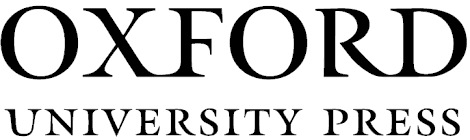 WelcomeWelcomeWelcomeWelcomeŚRODKI I UMIEJĘTNOŚCI JĘZYKOWE WG PODSTAWY PROGRAMOWEJWYMAGANIA PODSTAWOWEWYMAGANIA PONADPODSTAWOWEZADANIA SPRAWDZAJĄCELekcja 1Środki językoweCzas present simple Opisywanie zachowań rutynowych i zwyczajówUmiejętności językowe wg nowej podstawy programowejSłuchanie: określanie głównej myśli tekstu, znajdowanie w wypowiedzi określonych informacji Mówienie: opowiadanie o czynnościach i doświadczeniach z teraźniejszościReagowanie ustne: uzyskiwanie i przekazywanie informacji , wyrażanie upodobań i pytanie o upodobania Inne: współdziałanie w grupie, stosowanie strategii komunikacyjnych I.3, I.5, II.2, II.5, IV.2, VI. 3, VI..5, XI, XIIIUczeń:na podstawie wysłuchanego nagrania odpowiada na pytania na podstawie wysłuchanego nagrania uzupełnia zdaniatłumaczy usłyszane wyrażenia na język polskiw parach prowadzi rozmowę na temat pierwszych dni w szkoleuzupełnia w krzyżówce czasowniki opisujące osobowość (WB)dopasowuje czasowniki opisujące osobowość do charakterystyk różnych osób (WB)Uczeń:relacjonuje wcześniej przeprowadzoną rozmowę osobom trzecimLekcja 2Środki językoweCzas present simple i present continuousPorównywanie czynności powtarzanych i wykonywanych w danej chwiliUmiejętności językowe wg nowej podstawy programowejSłuchanie: znajdowanie w wypowiedzi określonych informacji Mówienie: opowiadanie o czynnościach powtarzanych i wykonywanych w danej chwiliReagowanie ustne: uzyskiwanie i przekazywanie informacji na temat czynności powtarzanych i wykonywanych w danej chwili Inne: współdziałanie w grupie, stosowanie strategii komunikacyjnych I.1, I.3, I.5, II.5, IV.2, VI.3, XI, XIIIUczeń:na podstawie wysłuchanego nagrania wskazuje wymienione przymiotnikidopasowuje przymiotniki do opisówwskazuje zdania w czasach present simple i present continuousuzupełnia zdania czasownikami w czasach present simple i present continuousw parach rozmawia o czynnościach wykonywanych w danej chwili i w domu uzupełnia zdania odpowiednimi formami czasowników w czasach present simple i present continuous (WB)wybiera odpowiednią formę czasowników w czasach present simple i present continuous (WB)prowadzi dyskusję na temat odczuć w pierwszych dniach roku szkolnegoLekcja 3Środki językowePrzymiotniki o zdaczeniu przeciwnymCzasy: present simple i past simple Nazywanie uczuć i stanówUmiejętności językowe wg nowej podstawy programowejCzytanie: wyszukiwanie informacji w wiadomości tekstowej, określenie intencji autora tekstuPisanie: opisywanie osób Reagowanie ustne: uzyskiwanie i przekazywanie informacjiInne: współdziałanie w grupie, korzystanie ze źródeł informacji w języku obcym za pomocą technologii informacyjno-komunikacyjnychI.1, I.3, III,2, III.4, V.1, VI.3, XI, XIIUczeń:sprawdza w słowniku znaczenia słów nieznanychdopasowuje przymiotniki o znaczeniu przeciwnymna podstawie tekstu określa intencje autora wypowiedziprowadzi rozmowę na temat informacji w tekścieuzupełnia teks odpowiednimi formami przymiotników (WB)Uczeń:pisze kilka zdań na temat tego, jaki jest teraz i jaki był w przeszłości (WB)Lekcja 4Środki językoweCzas past simple i past continuousOpisywanie wydarzeń w przeszłościUmiejętności językowe wg nowej podstawy programowejCzytanie: wyszukiwanie szczegółowych informacjiMówienie: opowiadanie o doświadczeniach z przeszłościPisanie: opowiadanie o wydarzeniach z przeszłościInne: współdziałanie w grupie, korzystanie ze źródeł informacji w języku obcym za pomocą technologii informacyjno-komunikacyjnych I.1, I.3, I.8, III. 4, IV.2, V.2, XI, XIIUczeń:na podstawie tekstu uzupełnia zdania czasownikami w czasach past simple i past continuousuzupełnia tekst czasownikami w czasach past simple i past continuousuzupełnia zdania własnymi wyrażeniami w czasach past simple i past continuousprowadzi rozmowę na temat czynności wykonywanych w przeszłościuzupełnia tekst czasownikami z ramki w czasach past simple i past continuous (WB)Uczeń:wyszukuje informacje w Internecie na temat swoich idoli i ich wspomnień ze szkołypisze opowiadanie na podstawie obrazka (WB)UNIT 1UNIT 1UNIT 1UNIT 1Lekcja 5Środki językoweWyrażenia czasownikowe związane z doświadczeniamiUmiejętności językowe wg nowej podstawy programowejSłuchanie: określanie głównej myśli wypowiedzi, znajdowanie w wypowiedzi określonych informacjiCzytanie: określanie głównej myśli tekstu, wyszukiwanie szczegółowych informacjiPisanie: opisywanie doświadczeń Reagowanie pisemne: przekazywanie informacji Inne: praca w grupie, wykorzystywanie technik samodzielnej pracy nad językiem I.5, I.8, I.10, II.2, II.5, III.1, III.4. V.2, VII.3, X, XIUczeń:dopasowuje obrazki do wyrażeń związanych z różnymi sportamiłączy wyrażenia związane ze sportamidopisuje doświadczenia do krótkich opisówna podstawie nagrania dopasowuje osoby do czynnościna podstawie nagrania wypisuje dodatkowe informacjewybiera odpowiednie wyrażenie w zdaniu (WB) uzupełnia tekst odpowiednimi wyrażeniami (WB)podpisuje nazwy czynności pod opisami (WB)Uczeń:na podstawie nagrania wypisuje dodatkowe informacjeuzupełnia zdania własnymi wyrażeniami (WB) opisuje własne doświadczenia i przeżycia np. związane ze sportami (WB)podsumowuje po angielsku radę na temat lepszego zapamiętywania (WB)dopasowuje zdania do zapisanego rytmu (WB)wykonuje zadania: try these yourself (WB)Unit 1 testUnit 1 five minute tests Lekcja 6Środki językoweWyrażenia czasownikowe związane z doświadczeniami , wyrażenia idiomatycznePozyskiwanie i udzielanie informacji na temat doświadczeń, opisywanie doświadczeńUmiejętności językowe wg nowej podstawy programowejCzytanie: określanie głównej myśli tekstu, znajdowanie w wypowiedzi określonych informacjiPisanie: opisywanie doświadczeń Reagowanie ustne: wyrażanie upodobań, intencji, planów, uzyskiwanie i opowiadanie o czynnościach z przeszłości Inne: praca w grupie, korzystanie ze źródeł informacji w języku obcym za pomocą technologii informacyjno-komunikacyjnych (forum internetowe)I.5, I.8, I.10, III.1, III.4, V.2, VI.3, VI.5, XI, XIIUczeń:na podstawie przeczytanego tekstu odpowiada na pytaniena podstawie przeczytanego tekstu uzupełnia zdaniauszeregowuje zdania według swoich upodobańprowadzi rozmowę w parach na temat różnych doświadczeń uzupełnia wyrażenia idiomatyczne (WB)dopasowuje wyrażenia do opisów (WB)na podstawie przeczytanego wpisu na blogu wybiera prawidłową odpowiedź (WB)Uczeń:na forum klasowym prowadzi dyskusję na wybrany tematopisuje umiejętność, którą posiadł ostatnio lub nowe doświadczenie (WB) Unit 1 testUnit 1 five minute testsLekcja 7Środki językoweCzasy present perfect i past simplePozyskiwanie i udzielanie informacji na temat doświadczeń w przeszłości, opisywanie doświadczeńUmiejętności językowe wg nowej podstawy programowejSłuchanie: określanie głównej myśli wypowiedz, znajdowanie w wypowiedzi określonych informacjiCzytanie: określanie głównej myśli tekstu, znajdowanie w wypowiedzi określonych informacjiPisanie: opisywanie doświadczeń Reagowanie ustne: opowiadanie o czynnościach z przeszłości Inne: praca w grupieI.5, I.8, II.2, II.5, III.1.III.4, V.2, VI.3, XIUczeń:na podstawie wysłuchanego i przeczytanego dialogu odpowiada na pytaniaw parach uzyskuje i przekazuje informacje na temat dialogutworzy listę zdań w czasach present perfect i past simpleuzupełnia zdania odpowiednią formą czasownikauzupełnia dialog odpowiednimi formami czasownikaw parach prowadzi rozmowę na temat doświadczeń w przeszłościwybiera w zdaniach odpowiednią formę present perfect i past simple (WB)wyszukuje czasowniki w zbiorze liter (WB)uzupełnia zdania wyszukanymi czasownikami (WB)uzupełnia tekst podanymi wyrażeniami (WB) na podstawie tekstu odpowiada na pytania (WB)Uczeń:opisuje swoje doświadczenia podobne do opisanych w tekście (WB)Unit 1 testUnit 1 five minute testsLekcja 8Środki językowePrzymiotniki, czasy present simple, present perfectPozyskiwanie i udzielanie informacji na temat spędzania wolnego czasuUmiejętności językowe wg nowej podstawy programowejSłuchanie: określanie głównej myśli wypowiedz, znajdowanie w wypowiedzi określonych informacjiCzytanie: określanie głównej myśli tekstu, znajdowanie w wypowiedzi określonych informacjiPisanie: opisywanie doświadczeń , wyrażanie emocji Reagowanie ustne: wyrażanie uczuć i emocjiInne: praca w grupie, korzystanie ze źródeł informacji w języku obcym za pomocą technologii informacyjno-komunikacyjnychI.1, I.5, II.2, II.5, III.1.III.4,V.2, V.7, VI.13, XI, XIIUczeń:proponuje pytania do quizuodpowiada na pytania quizusprawdza rozwiązani quizu i wyraża opinię na temat trafności rozwiązańgrupuje przymiotniki w zależności od tego, z jakim przyimkiem występują.w parach prowadzi rozmowę używając podanych przymiotników z przyimkamiw parach opisuje sytuacje związane z podanymi przymiotnikamiłączy przymiotniki z przyimkami (WB)uzupełnia zdania na podstawie obrazków (WB)parafrazuje zdania używając podanych wyrażeń (WB)na podstawie nagrania wybiera najlepszą opcję (WB)Uczeń:wyszukuje informacje w Internecie na temat krajów, w których ludzie są najszczęśliwsiopisuje doświadczenia związane z podanymi odczuciami (WB)Unit 1 testUnit 1 five minute testsLekcja 9Środki językowePytania, wyrazy pytające, czasy past simple, present simple, present perfectPozyskiwanie i udzielanie informacji na temat czynności rutynowych, i doświadczeń z przeszłościUmiejętności językowe wg nowej podstawy programowejCzytanie: znajdowanie w wypowiedzi określonych informacjiPisanie: opisywanie doświadczeńReagowanie pisemne: przekazywanie informacji, wyrażanie upodobańInne: praca w grupieI.1, I.8, III, 4, VII.3, VII.5, XI Uczeń:tworzy zdania z różnymi przymiotnikamiuszeregowuje wyrazy w pytaniach w odpowiedniej kolejnościuzupełnia pytania wyrazami pytającymitworzy pytania według wzorutworzy pytania do kwestionariuszaw parach przeprowadza kwestionariusz i zapisuje odpowiedziłączy pytania z odpowiedziami (WB)uzupełnia pytania odpowiednimi przyimkami (WB)uzupełnia pytania na podstawie obrazków (WB) Uczeń:uzupełnia dialog pytaniami z użyciem podanego czasownika (WB)tworzy własne pytania w czasach present perfect i past simple i podaje odpowiedzi (WB)Unit 1 testUnit 1 five minute testsLekcja 10Środki językoweWyrażenia używane do składania propozycji odpowiedzi na propozycje: How/ What about … Why don’t we…? Good idea! We can’t do thatProponowanie, przyjmowanie i odrzucanie propozycji.Umiejętności językowe wg nowej podstawy programowejSłuchanie: określanie głównej myśli wypowiedz, znajdowanie w wypowiedzi określonych informacjiReagowanie ustne: proponowanie, przyjmowanie i odrzucanie propozycjiReagowanie pisemne: proponowanie, przyjmowanie i odrzucanie propozycjiPrzetwarzanie tekstu ustne: przekazywanie w języku polskim informacji sformułowanych w języku angielskim Inne: praca w grupie, posiadanie świadomości językowej I.5, I.8, II.2, II.5, VI.8, VII.8, VIII.2, XI, XIVUczeń:tworzy listę nazw stolic po angielskuna podstawie nagrania odpowiada na pytaniena podstawie nagrania zaznacza zdania prawdziwe i fałszywetłumaczy wyrażenia związane z proponowaniem i reagowaniem na propozycje na język polskiw parach proponuje spędzenie wolnego czasu i odpowiada na propozycjełączy wyrażenia związane z proponowaniem i reagowaniem na propozycje (WB)uzupełnia dialogi odpowiednimi wyrażeniami (WB) grupuje wyrazy, w których głoska jest wymawiana lub niema (WB)powtarza podane zdania (WB)Uczeń:pisze własny dialog z użyciem podanych wyrażeń (WB)pisze zdania z wykorzystaniem jak największej liczby wyrazów zawierających głoskę /r/(WB)Unit 1 testUnit 1 five minute testsLekcja 11Środki językoweWyrażenia związane z fobiami i zjawiskami wywołującymi strach: fear, phobia, flying, snakes Pozyskiwanie i udzielanie informacji na temat różnych fobiiUmiejętności językowe wg nowej podstawy programowejSłuchanie: określanie głównej myśli wypowiedz, znajdowanie w wypowiedzi określonych informacjiCzytanie: określanie głównej myśli tekstu, znajdowanie w wypowiedzi określonych informacjiReagowanie pisemne: przekazywanie informacjiInne: korzystanie ze źródeł informacji w języku obcym za pomocą technologii informacyjno-komunikacyjnych I.1, I.11, II.2, II.5, III.1, III.4, VII.3, XIIUczeń:odpowiada na pytanie o to, czego się boidopasowuje obrazki do podanych wyrażeńdopasowuje opisy sytuacji do rzeczy wywołujących strachna podstawie tekstu odpowiada na pytaniawyszukuje w tekście wyrazy, które odpowiadają podanym definicjomna podstawie nagrań dopasowuje osoby do ilustracji (WB)dopasowuje fobie do przeczytanych tekstów (WB)na podstawie przeczytanego wywiadu uzupełnia zestawienie (WB) Uczeń:wyszukuje w Internecie informacji na temat często występujących fobiina podstawie tekstu uzupełnia zdania (WB)Unit 1 testUnit 1 five minute testsLekcja 12Środki językoweWyrażenia związane z fobiami i zjawiskami wywołującymi strach, zdania ze spójnikami and, so but i whereasTworzenie wpisów na forumUmiejętności językowe wg nowej podstawy programowejCzytanie: określanie głównej myśli tekstu, znajdowanie w wypowiedzi określonych informacjiPisanie: opisywanie zjawisk, przedstawianie opiniiReagowanie ustne: wyrażanie opinii, udzielanie radyReagowanie pisemne: uzyskiwanie i przekazywanie informacji, wyrażanie opiniiInne: praca w grupie, wykorzystywanie technik samodzielnej pracy nad językiem, posiadanie świadomości językowejI.1, I.11, III.1, III.4, V.2, V.6, VI.3, VI. 9, VII.3, VII.4, X, XI, XIVUczeń:na podstawie przeczytanych wpisów na forum odpowiada na pytaniawyszukuje w tekście zdania ze spójnikami and, so but i whereas uzupełnia zdania ze spójnikami and, so but i whereasopracowuje wpis na form na podstawie sporządzonych notatekuzupełnia pytania odpowiednimi formami czasowników (WB)Uczeń:bierze udział w dyskusji na forum na temat fobiiuzupełnia luki w tekście (WB)pisze wiadomość na wybrany temat po czym edytuje wiadomość na podstawie podanych kryteriów (WB)wymienia uwagi na temat prac pisemnych (WB) Unit 1 testUnit 1 five minute testsLekcja 13Środki językoweCzas present simple , wyrażenia potoczne: hair-raising, let your hair downPozyskiwanie i udzielanie informacji na temat programów edukacyjnych, reklamowanie programów edukacyjnychUmiejętności językowe wg nowej podstawy programoweSłuchanie: znajdowanie w wypowiedzi określonych informacjiCzytanie: określanie głównej myśli tekstu, znajdowanie w wypowiedzi określonych informacjiPisanie: opisywanie zjawisk, przedstawianie opiniiInne: praca w grupie, wykorzystywanie technik samodzielnej pracy nad językiemI.1, I.3, I.9, I.14, II. 5, III.1, III.4 , V.1, V.6, X, XIUczeń:na podstawie przeczytanego tekstu odpowiada na pytaniarozmawia w parach na temat zagranicznych programów edukacyjnychpisze definicje różnych fobiiw parach pokazuje różne fobie i odgaduje, jakie fobie pokazują koledzy na podstawie obejrzanego video wybiera właściwą odpowiedź (WB)na podstawie obejrzanego video uzupełnia zestawienie (WB)dopasowuje wyrażenia do obrazków (WB)na podstawie obejrzanego video uzupełnia tekst (WB)na podstawie obejrzanego video zaznacza, które zdania są prawdziwe, a które fałszywe (WB)Uczeń:wykonuje z kolegami wybraną pracę projektową na temat programu wymiany uczniówUnit 1 testUnit 1 five minute testsLekcja 14 - Unit test 1 Lekcja 14 - Unit test 1 Lekcja 14 - Unit test 1 Lekcja 14 - Unit test 1 UNIT 2UNIT 2UNIT 2UNIT 2ŚRODKI I UMIEJĘTNOŚCI JĘZYKOWE WG PODSTAWY PROGRAMOWEJWYMAGANIA PODSTAWOWEWYMAGANIA PONADPODSTAWOWEZADANIA SPRAWDZAJĄCELekcja 15Środki językowePrzedstawianie siebie i innych osób, uzyskiwanie i przekazywanie informacji na temat wydarzeń w życiuWyrażenia związane z przedstawianiem wydarzeń w życiu: be born, live in, start school Umiejętności językowe wg nowej podstawy programowejSłuchanie: określanie głównej myśli wypowiedzi, znajdowanie w wypowiedzi określonych informacjiCzytanie: określanie głównej myśli tekstu, wyszukiwanie szczegółowych informacjiMówienie: przedstawianie faktów z przeszłości, przedstawianie planów na przyszłość Pisanie: przedstawianie faktów z przeszłości, przedstawianie planów na przyszłośćReagowanie ustne: przedstawianie siebie i innych osóbReagowanie pisemne: przedstawianie siebie i innych osóbInne: praca w grupie, wykorzystywanie technik samodzielnej pracy nad językiem I.1, I.5, II.2, II.5, III.1, III.4. IV.2, IV.4, V.2, V.4, VI.1, VII.1, X, XIUczeń:odpowiada na pytania o datę i miejsce urodzeniadopasowuje wyrażenia związane z różnymi etapami życia do obrazkówuszeregowuje wydarzenia w kolejności, w jakiej na ogół występuja w życiuna podstawie dialogu uszeregowuje wydarzenia w kolejności, w jakiej były wymienioneuzupełnia tekst czasownikami w czasie past simple w parach wymienia informacje na temat planów życiowychłączy wyrażenia związane z różnymi etapami życia (WB)wybiera odpowiedni czasownik w tekście (WB)uzupełnia zdania podanymi czasownikami (WB)na podstawie nagrania uzupełnia informacje (WB)wykonuje zadania polegające na wspomaganiu lepszego zapamiętywania poprzez wizualizację (WB)Uczeń:pisemnie odpowiada zgodnie z prawdą na pytania kwestionariuszaopisuje życie wybranej osoby w rodzinie (WB)Unit 2 testUnit 2 five minute testsLekcja 16Środki językoweWyrażenia związane z przedstawianiem wydarzeń w życiu: be born, live in, start school Uzyskiwanie i przekazywanie informacji na temat wydarzeń w życiuUmiejętności językowe wg nowej podstawy programowejCzytanie: określanie głównej myśli tekstu, znajdowanie w wypowiedzi określonych informacjiPisanie: opowiadanie o wydarzeniach z przeszłości Reagowanie pisemne: uzyskiwanie i przekazywanie informacji na temat wydarzeń w życiuInne: praca w grupie, korzystanie ze źródeł informacji w języku obcym za pomocą technologii informacyjno-komunikacyjnych (forum internetowe)I.3, I.4, I.5, III.1, III.4, V.2, VI.3, XI, XIIUczeń:dopasowuje teksty do obrazkówdopasowuje teksty do ich głównej myślidopasowuje wyrażenia związane z różnymi etapami życia do obrazków (WB)uzupełnia zdania wyrażeniami związanymi różnymi etapami życia (WB)uzupełnia luki w tekście podanymi wyrażeniami (WB)odpowiada na pytania do tekstu (WB)Uczeń:na forum klasowym prowadzi dyskusję na temat ważnych wydarzeń w życiu pisze kolejny paragraf do tekst w postaci wpisu na blogu (WB)Unit 2 testUnit 2 five minute testsLekcja 17Środki językoweCzas present perfect z określeniami still, already, yetUzyskiwanie i przekazywanie informacji na temat doświadczeń i wykonanych czynnościUmiejętności językowe wg nowej podstawy programowejSłuchanie: określanie głównej myśli wypowiedz, znajdowanie w wypowiedzi określonych informacjiCzytanie: określanie głównej myśli tekstu, znajdowanie w wypowiedzi określonych informacjiMówienie: przedstawianie faktów z teraźniejszości przeszłościPisanie: przedstawianie faktów z teraźniejszości przeszłościReagowanie ustne: uzyskiwanie i przekazywanie informacjiInne: praca w grupieI.5, II.2, II.5, III.1.III.4, IV.2, V.2, VI.3, XIUczeń:na podstawie wysłuchanego i przeczytanego dialogu odpowiada na pytaniawyszukuje zdania w czasie present perfect z określeniami still, already, yetprzepisuje wyszukane zdania w formie pytań tworzy listę rzeczy, które już zrobił a których jeszcze niew parach prowadzi rozmowę na temat rzeczy, które już zrobił a których jeszcze nieuszeregowuje wyrazy tworząc zdania oznajmujące i pytania w czasie present perfect z określeniami still, already, yet (WB)uzupełnia dialog określeniami still, already, yet (WB)tworzy pytania używając podanych wyrażeń (WB)dopasowuje pytania do odpowiedzi (WB) Uczeń:tworzy własne pytania i odpowiedzi w czasie present perfect z określeniami still, already, yet (WB) Unit 2 testUnit 2 five minute testsLekcja 18Środki językoweCzasy present simple, present perfect, simple pastUzyskiwanie i przekazywanie informacji na temat doświadczeń, opisywanie osób i ich emocjiUmiejętności językowe wg nowej podstawy programowejSłuchanie: określanie głównej myśli wypowiedz, znajdowanie w wypowiedzi określonych informacjiCzytanie: określanie głównej myśli tekstu, znajdowanie w wypowiedzi określonych informacjiMówienie: opisywanie ludziReagowanie pisemne: uzyskiwanie i przekazywanie informacji Inne: praca w grupie, korzystanie ze źródeł informacji w języku obcym za pomocą technologii informacyjno-komunikacyjnychI.1, I.2, I.5, II.2, II.5, III.1.III.4, IV.1, VII.3, XI, XIIUczeń:sprawdza w słowniku znaczenie nowych słów i uzupełnia nimi tekstw parach opisuje sytuacje i odgaduje uczucia związane z sytuacjami opisanymi przez kolegęna podstawie nagrani odpowiada na pytaniena podstawie nagrania dopasowuje osoby do opisów sytuacjina podstawie nagrania wybiera prawidłową odpowiedźprowadzi rozmowę opisując osoby z nagrania wskazuje przymiotnik, który nie pasuje do pozostałych (WB)uzupełnia teksty odpowiednimi przymiotnikami (WB)uzupełnia zdania odpowiednimi przymiotnikami (WB)na podstawie nagrania uzupełnia zdania (WB)na podstawie nagrania odpowiada na pytania (WB) Uczeń:wyszukuje informacje w Internecie na temat krajów, do których emigrują Polacyprzepisuje zdania używając synonimów i antonimów podanych przymiotników (WB)Unit 2 testUnit 2 five minute testsLekcja 19Środki językowePytania z wyrażeniem: How long, czas present perfect z określeniami for i sinceUzyskiwanie i przekazywanie informacji na czasu trwania stanów i czynnościUmiejętności językowe wg nowej podstawy programowejCzytanie: znajdowanie w wypowiedzi określonych informacjiPisanie: opisywanie doświadczeń (e-mail)Reagowanie pisemne: uzyskiwanie i przekazywanie informacji, Inne: praca w grupie, wykorzystywanie technik samodzielnej pracy nad językiem, posiadanie świadomości językowej, stosowanie strategii komunikacyjnych I.2, I.5, III, 4, V.2, VII.3, VII.5, X, XI, XIII, XIV Uczeń:w parach pokazuje uczucia i odgaduje uczucia pokazywane przez kolegówodpowiada na pytania do tekstuparafrazuje zdania używając podanych wyrazówz podanych wyrazów układa własne prawdziwe zdaniaodpowiada na pytania do wyimaginowanej sytuacjigrupuje wyrażenia czasowe na te, które występują z przyimkiem since i for (WB)podkreśla w zdaniu właściwy przyimek since lub for (WB)uzupełnia zdania przyimkami since lub for (WB)parafrazuje zdania używając przyimków since lub for (WB)Uczeń:pisze e-mail do kolegi podając w nim najświeższe nowiny pisze własne pytania z wyrażeniem How long i udziela prawdziwych odpowiedzi z przyimkami since lub for (WB)Unit 2 testUnit 2 five minute testsLekcja 20Środki językoweWyrażenia związane z pozyskiwaniem informacji : What happened? What about you? i reagowaniem na informacje: Really? How boring !Umiejętności językowe wg nowej podstawy programowejSłuchanie: znajdowanie w wypowiedzi określonych informacjiCzytanie: znajdowanie w wypowiedzi określonych informacji, układanie informacji w określonym porządkuReagowanie ustne: uzyskiwanie i przekazywanie informacji, wyrażanie uczuć i emocjiReagowanie pisemne: uzyskiwanie i przekazywanie informacji, wyrażanie uczuć i emocjiPrzetwarzanie tekstu ustne: przekazywanie w języku polskim informacji sformułowanych w języku angielskim Inne: praca w grupie, posiadanie świadomości językowej I.1, I.8, II.5, III.4, III.6, VI.3, VI.13, VII.3, VII.13, VIII.2, XI, XIVUczeń:na podstawie nagrania i przeczytanego komiksu odpowiada na pytaniana podstawie nagrania i przeczytanego komiksu uzupełnia zdania podając imiona osób, których dotyczą tłumaczy potoczne wyrażenia na język polskiw parach prowadzi rozmowę na temat minionych wakacji uszeregowuje dialog w logicznej kolejności (WB)uzupełnia dialog podanymi wyrażeniami (WB)powtarza zdania zachowując intonację (WB)określa intonację w zdaniach jako wznosząca się i opadającą (WB)Uczeń:uzupełnia dialog własnymi wyrażeniami (WB)pisze swój dialog z użyciem podanych wyrażeń (WB)Unit 2 testUnit 2 five minute testsLekcja 21Środki językoweOkreślaniie czasu wydarzeń w teraźniejszości, przeszłości i przyszłości, wyrażenia typu: last month, lately, the following weekUmiejętności językowe wg nowej podstawy programowejSłuchanie: określanie głównej myśli wypowiedz, znajdowanie w wypowiedzi określonych informacjiCzytanie: określanie głównej myśli tekstu, znajdowanie w wypowiedzi określonych informacjiReagowanie pisemne: przekazywanie informacjiInne: korzystanie ze źródeł informacji w języku obcym za pomocą technologii informacyjno-komunikacyjnych I.1, I.5, I.8. I.10, II.2, II.5, III.1, III.4, VII.3, XIIUczeń:rozmawia o swoich przygodach/ wyprawachna podstawie przeczytanego tekstu odpowiada na pytaniawyszukuje w tekście określenia czasuzakreśla w zdaniu odpowiednie określenie czasułączy wyrażenia określające czas(WB)uzupełnia zdania określeniami czasu (WB)na podstawie przeczytanego tekstu wskazuje główne wydarzenie i odpowiada na pytania (WB)Uczeń:na forum klasowym rozmawia o ekspedycjach młodych ludzizapisuje własne zdania z podanymi określeniami czasu (WB)uzupełnia zdania podanymi przez siebie wyrażeniami (WB)uzyskuje informację w Internecie na temat obsady filmu LionUnit 2 testUnit 2 five minute testsLekcja 22Środki językoweCzas past simple, określenia czasu: as a child, by the time, during …Przedstawianie różnych osób, pisanie życiorysówUmiejętności językowe wg nowej podstawy programowejCzytanie: określanie głównej myśli tekstu, znajdowanie w wypowiedzi określonych informacjiPisanie: przedstawianie faktów z przeszłości Reagowanie ustne: wyrażanie opinii, udzielanie radyInne: praca w grupie, wykorzystywanie technik samodzielnej pracy nad językiem, posiadanie świadomości językowejI.1, I.10, III.1, III.4, V.2, VI.4, VI.9, X, XI, XIV Uczeń:na podstawie przeczytanej biografii wskazuje uzyskane informacjetworzy linię życia bohatera tekstu i umieszcza na niej wydarzeniauzupełnia tekst wyrazami: already, yet, for iisince (WB)uzupełnia tekst podanymi określeniami czasu (WB)Uczeń:pisze biografię słynnej osoby korzystając z instrukcjiwyszukuje w Internecie informacje na temat znanych osobowości w dziedzinie sportutworzy wpis na blogu na wybrany temat (WB)dokonuje sprawdzenia swojego tekstu na podstawie podanych punktów (WB)komentuje tekst kolegi (WB)Unit 2 testUnit 2 five minute testsLekcja 23 unit test 2 Lekcja 23 unit test 2 Lekcja 23 unit test 2 Lekcja 23 unit test 2 UNIT 3UNIT 3UNIT 3UNIT 3ŚRODKI I UMIEJĘTNOŚCI JĘZYKOWE WG PODSTAWY PROGRAMOWEJWYMAGANIA PODSTAWOWEWYMAGANIA PONADPODSTAWOWEZADANIA SPRAWDZAJĄCELekcja 24Środki językoweWyrażenia rzeczownikowe np. low-cost flight, sightseein tourUzyskiwanie i przekazywanie informacji na temat spędzania wakacjiUmiejętności językowe wg nowej podstawy programowejSłuchanie: znajdowanie w wypowiedzi określonych informacjiCzytanie: określanie głównej myśli tekstu, wyszukiwanie szczegółowych informacjiMówienie: przedstawianie planów na przyszłość Reagowanie ustne: proponowanie, zachęcanie, prowadzenie prostych negocjacjiInne: praca w grupie, wykorzystywanie technik samodzielnej pracy nad językiem I.8, II.5, III,1, III.4, IV.4, VI.8, X, XIUczeń:łączy nazwy rzeczy zabieranych na wakacje z obrazkamiłączy zdania z różnymi sposobami spędzania wakacjina podstawie nagrania wybiera prawidłową odpowiedźopracowuje pisemny plan spędzenia wakacji w parach rozmawia o planach wakacyjnych łączy wyrażenia związane ze spędzaniem wakacji (WB)wybiera odpowiednie wyrażenie w dialogu (WB)uzupełnia zdania wyrażeniami rzeczownikowymi związanymi ze spędzaniem wakacji (WB)uzupełnia wpis na blogu wyrażeniami rzeczownikowymi (WB)wykonuje ćwiczenia wspomagające zapamiętywanie wyrazów (WB)Uczeń:łączy nazwy rzeczy zabieranych na wakacje z obrazkamiłączy zdania z różnymi sposobami spędzania wakacjina podstawie nagrania wybiera prawidłową odpowiedźopracowuje pisemny plan spędzenia wakacji w parach rozmawia o planach wakacyjnych łączy wyrażenia związane ze spędzaniem wakacji (WB)wybiera odpowiednie wyrażenie w dialogu (WB)uzupełnia zdania wyrażeniami rzeczownikowymi związanymi ze spędzaniem wakacji (WB)uzupełnia wpis na blogu wyrażeniami rzeczownikowymi (WB)wykonuje ćwiczenia wspomagające zapamiętywanie wyrazów (WB)Unit 3 testUnit 3 five minute testsLekcja 25Środki językoweWyrażenia rzeczownikowe np. hidden germ, jet lagUzyskiwanie i przekazywanie informacji, wyrażanie planów i upodobańUmiejętności językowe wg nowej podstawy programowejCzytanie: określanie głównej myśli tekstu, znajdowanie w wypowiedzi określonych informacjiPisanie: przedstawianie intencji i marzeńReagowanie ustne: uzyskiwanie i przekazywanie informacji, wyrażanie intencji i pragnieńInne: praca w grupie, korzystanie ze źródeł informacji w języku obcym za pomocą technologii informacyjno-komunikacyjnych (forum internetowe)I.8, I.12, III.1, III.4, V.4, VI.3, VI.5, XI, XIIUczeń:określa główną myśl tekstu i odpowiada na pytaniawypowiada się na temat wyboru wakacjiłączy wyrażenia związane ze spędzaniem wakacji z definicjami (WB)uzupełnia teksty podanymi wyrażeniami (WB)uzupełnia luki w przeczytanym tekście (WB)dopasowuje tytuły do poszczególnych paragrafów w tekście.(WB)Uczeń:na forum klasowym dyskutuje na temat wakacji w przyszłościopisuje wymarzone wakacje (WB) Unit 3 testUnit 3 five minute testsLekcja 26Środki językoweFormy will, may, mightUzyskiwanie i przekazywanie informacji, wyrażanie marzeń, nadziei i planów na przyszłośćUmiejętności językowe wg nowej podstawy programowejSłuchanie: określanie głównej myśli wypowiedz, znajdowanie w wypowiedzi określonych informacjiCzytanie: określanie głównej myśli tekstu, znajdowanie w wypowiedzi określonych informacjiMówienie: wyrażanie marzeń, nadziei i planów na przyszłośćPisanie: wyrażanie marzeń, nadziei i planów na przyszłośćReagowanie ustne: uzyskiwanie i przekazywanie informacji i wyjaśnieńInne: praca w grupieI.8, I.12, II.2, II.5, III.1.III.4, IV.4, V.4, VI.3, XIUczeń:na podstawie przeczytanego i wysłuchanego dialogu odpowiada na pytaniauzupełnia zdania formami will, may, might uzupełnia tekst formami will lub won’t w parach prowadzi rozmowę na temat szkół w przyszłościuzupełnia zdania formami will, may, might (WB)z rozrzuconych wyrazów układa zdania (WB)uzupełnia zdania formami will lub won’t i podanymi czasownikami (WB)Uczeń:pisze tekst na temat swojego miasta w przyszłości (WB)Unit 3 testUnit 3 five minute testsLekcja 27Środki językoweCzasy present simple i present continuous, wyrażenia związane ze świętami np. costume, crown, dancerUzyskiwanie i przekazywanie informacji na temat świąt i obchodówUmiejętności językowe wg nowej podstawy programowejSłuchanie: określanie głównej myśli wypowiedz, znajdowanie w wypowiedzi określonych informacjiCzytanie: określanie głównej myśli tekstu, znajdowanie w wypowiedzi określonych informacjiMówienie: opowiadanie o wydarzeniach Reagowanie pisemne: uzyskiwanie i przekazywanie informacji Inne: praca w grupie, korzystanie ze źródeł informacji w języku obcym za pomocą technologii informacyjno-komunikacyjnychI.5, I.9, II.2, II.5, III.1.III.4, IV.2, VII.3, XI, XIIUczeń:dopasowuje wyrażenia do ilustracjiuzupełnia tekst odpowiednimi wyrażeniamina podstawie nagrania odpowiada na pytania na podstawie nagrania uzupełnia notatkę w parach prowadzi rozmowę na temat wybranego święta i jego obchodówuzupełnia litery w podanych wyrazach (WB)rozwiązuje krzyżówkę (WB)uzupełnia tekst podanymi wyrażeniami (WB)określa główna myśli nagrania i odpowiada na pytania (WB) Uczeń:wyszukuje informacje na temat barwnego świętaUnit 3 testUnit 3 five minute testsLekcja 28Środki językoweWyrażenia odnoszące się do czynności powtarzanych, planów na przyszłość i przewidywanie przyszłości: czasy present simple, present continuous, willUmiejętności językowe wg nowej podstawy programowejSłuchanie: znajdowanie w wypowiedzi określonych informacjiCzytanie: znajdowanie w wypowiedzi określonych informacjiPisanie: przedstawianie intencji i planów na przyszłośćReagowanie pisemne: uzyskiwanie i przekazywanie informacjiInne: wykorzystywanie technik samodzielnej pracy nad językiem, posiadanie świadomości językowej, I.5, I.8, II.5, III.4, V.4, VII.3, X, XIV Uczeń:dopasowuje zdania wyrażające przyszłość do opisów gramatycznych strukturwybiera właściwą formę czasownika wyrażającą przyszłośćpisze własne zdania odnoszące się do przyszłościuzupełnia zdania wyrażeniami odnoszącymi się do przyszłości (WB)uzupełnia dialog podanymi czasownikami (WB)na podstawie planu dnia uzupełnia zdania (WB)Uczeń:opisuje swoje życie w przyszłości opisuje plany na weekend (WB)Unit 3 testUnit 3 five minute testsLekcja 29Środki językoweWyrażenia odnoszące się do planów na przyszłość i przewidywania przyszłości: czas, present continuous, willUmiejętności językowe wg nowej podstawy programowejSłuchanie: znajdowanie w wypowiedzi określonych informacjiCzytanie: znajdowanie w wypowiedzi określonych informacjiMówienie: przedstawianie intencji i planów na przyszłośćPisanie: przedstawianie intencji i planów na przyszłośćReagowanie ustne: uzyskiwanie i przekazywanie informacjiPrzetwarzanie tekstu ustne: przekazywanie w języku polskim informacji sformułowanych w języku angielskim Inne: praca w grupie, posiadanie świadomości językowej I.5, I.14, II.5, III.4,, IV.4, V.4, VI.3, VIII.2, XI, XIVUczeń:na podstawie wysłuchanego dialogu i przeczytanego komiksu odpowiada na pytania tłumaczy potoczne wyrażenia po angielsku na język polskipowtarza pytania dotyczące planów na przyszłość na podstawie video łączy pytania z odpowiedziami *WB)uzupełnia zdania podanymi wyrażeniami (WB)prowadzi dialog wykorzystując podane wyrażenia (WB)powtarza wyrażania zwracając uwagę na wymowę głoski /g/ na końcu wyrazów Uczeń:pisze notatkę na podstawie przewidując wydarzenia w przyszłości (WB)Unit 3 testUnit 3 five minute testsLekcja 30Środki językoweWyrażenia dotyczące zakwaterowania na wakacjach np. B&B, campsite, chaletUmiejętności językowe wg nowej podstawy programowejCzytanie: określanie głównej myśli tekstu, znajdowanie w wypowiedzi określonych informacjiReagowanie pisemne: przekazywanie informacjiInne: wykorzystanie techniki samodzielnej pracy nad językiem, korzystanie ze źródeł informacji w języku obcym za pomocą technologii informacyjno-komunikacyjnych I.5, I.8,, III.1, III.4, VII.3, X, XIIUczeń:na podstawie przeczytanego tekstu dopasowuje tytuły do poszczególnych paragrafówodpowiada na pytana do tekstuwyszukuje wyrażenia w tekścieuzupełnia zdania wybranymi wyrażeniami wybiera odpowiednie wyrażenia w zdaniach dotyczących zakwaterowania na wakacjach (WB)uzupełnia zdania wyrażeniami dotyczącymi zakwaterowania na wakacjach (WB)określa główną myśl i szczegółowe informacje w tekście (WB)uzupełnia tekst podanymi zdaniami (WB)Uczeń:na forum klasowym omawia wady i zalety różnych form zakwaterowania na wakacjachwyszukuje w Internecie informacje na temat Boeinga 727 (WB)Unit 3 testUnit 3 five minute testsLekcja 31Środki językoweWyrażenia dotyczące planów wakacyjnych: spectacular scen ery, fantastic food Uzyskiwanie i przekazywanie informacji na temat planów wakacyjnychUmiejętności językowe wg nowej podstawy programowejCzytanie: określanie głównej myśli tekstu, znajdowanie w wypowiedzi określonych informacjiPisanie: przedstawianie intencji i planów na przyszłośćReagowanie pisemne: przekazywanie informacjiInne: korzystanie ze źródeł informacji w języku obcym za pomocą technologii informacyjno-komunikacyjnych , wykorzystywanie technik samodzielnej pracy nad językiem, posiadanie świadomości językowejI. 8, I.12, III. 2, III.4, V.4, VII.3, X, XII, XIVUczeń:odpowiada na pytania do tekstuwskazuje przykłady zabiegów stosowanych w reklamach wskazuje szczegółowe informacje w tekście (WB)uzupełnia luki w tekście formami wyrażającymi przyszłość (WB)Uczeń:pisze ogłoszenie reklamowe wyszukuje w Internecie informacje na temat najdroższych hoteli na świeciepisze e-mail na temat planowanych wakacji (WB)wymienia uwagi na temat napisanego tekstu (WB)Unit 3 testUnit 3 five minute testsLekcja 32Środki językoweWyrażenia dotyczące planów wakacyjnych: hordes of tourists, off the beaten trackUzyskiwanie i przekazywanie informacji na temat znanych festiwaliUmiejętności językowe wg nowej podstawy programowejSłuchanie: znajdowanie w wypowiedzi określonych informacjiCzytanie: określanie głównej myśli tekstu, znajdowanie w wypowiedzi określonych informacjiMówienie: opowiadanie o wydarzeniach z przeszłości i teraźniejszości, opisywanie upodobań Pisanie: opisywanie zjawisk, stosowanie formalnego stylu adekwatnego do sytuacjiInne: praca w grupie, wykorzystywanie technik samodzielnej pracy nad językiemI.8, I.9, II. 5, III.1, III.4 , IV. 2, IV.5, V.1, V.8, X, XIUczeń:określa główną myśl artykułu i odpowiada na pytania w parach prowadzi rozmowę na temat festiwali w parach podaje wyrażenia związane z wakacjami na podstawie video uzupełnia zastawienie (WB)na podstawie video odpowiada na pytania (WB)dopasowuje wyrażenia do ilustracji (WB)łączy wyrażenia z liczebnikami (WB)na podstawie video wybiera odpowiednie wyrażenie w zdaniu (WB)Uczeń:wyszukuje w Internecie informacje na temat słynnych festiwalitworzy zdania z podanymi wyrażeniami potocznymi dotyczącymi wakacjiwykonuje pracę projektową na wybrany temat dotyczący znanego festiwaluUnit 3 testUnit 3 five minute testsLekcja 33 unit test 3 Lekcja 33 unit test 3 Lekcja 33 unit test 3 Lekcja 33 unit test 3 UNIT 4UNIT 4UNIT 4UNIT 4ŚRODKI I UMIEJĘTNOŚCI JĘZYKOWE WG PODSTAWY PROGRAMOWEJWYMAGANIA PODSTAWOWEWYMAGANIA PONADPODSTAWOWEZADANIA SPRAWDZAJĄCELekcja 34Środki językoweKolokacje językowe dotyczące czynności wykonywanych w wolnym czasie: do yoga, go runningUmiejętności językowe wg nowej podstawy programowejSłuchanie: określanie głównej myśli wypowiedzi, znajdowanie w wypowiedzi określonych informacjiMówienie: opisywanie upodobań Pisanie: opisywanie upodobań Reagowanie ustne: wyrażanie upodobańInne: praca w grupie, wykorzystywanie technik samodzielnej pracy nad językiem I.5, I.9, I.12, II.2, II.5, IV.5, V.5, VI.5, X, XIUczeń:dopasowuje wyrażenia do obrazkówuzupełnia zdania podanymi kolokacjamipisemnie odpowiada na pytania dotyczące s pędzania wolnego czasuna podstawie wysłuchanego nagrania wskazuje wymienione czynnościna podstawie dialogu odpowiada na pytaniaw parach rozmawia na temat lubianych i nielubianych czynnościuzupełnia kolokacje dotyczące spędzania czasu wolnego (WB)uzupełnia zdania kolokacjami dotyczące spędzania czasu wolnego (WB)Uczeń:opisuje swój sposób spędzania wolnego czasu (WB)pisze historię używając różnych kolokacji dotyczących spędzania czasu wolnego (WB)Unit 4 testUnit 4 five minute testsLekcja 35Środki językowe	Wyrażenia dotyczące wyglądu i zachowań nastolatków: wear casual clothes, use social mediaUmiejętności językowe wg nowej podstawy programowejCzytanie: określanie głównej myśli tekstu, znajdowanie w wypowiedzi określonych informacjiMówienie: opisywanie ludzi Pisanie: opisywanie ludzi, opisywanie upodobańReagowanie ustne: uzyskiwanie i przekazywanie informacji na temat upodobań nastolatkówInne: praca w grupie, korzystanie ze źródeł informacji w języku obcym za pomocą technologii informacyjno-komunikacyjnych (forum internetowe)I.1, I.5, III.1, III.4, IV. 1, V.1, V. 5, XI, XIIUczeń:odpowiada na pytania dotyczące ilustracjiodpowiada na pytania do tekstuwskazuje osoby wymienione w tekściew parach rozmawia na temat stylów reprezentowanych przez nastolatkówdopasowuje nazwy stylów do ilustracji (WB)uzupełnia zdania wyrażeniami dotyczącymi wyglądu i zachowań nastolatków (WB)na podstawie tekstu odpowiada na pytania (WB)Uczeń:na forum klasowym omawia temat ulubionych stylów nastolatków opisuje swój styl i wygląd (WB)Unit 4 testUnit 4 five minute testsLekcja 36Forma gerund – rzeczownik odczasownikowyŚrodki językowe	Umiejętności językowe wg nowej podstawy programowejSłuchanie: określanie głównej myśli wypowiedz, znajdowanie w wypowiedzi określonych informacjiCzytanie: określanie głównej myśli tekstu, znajdowanie w wypowiedzi określonych informacjiMówienie: opisywanie upodobań, wyrażanie uczuć i emocjiPisanie: opisywanie upodobań, wyrażanie uczuć i emocjiReagowanie ustne: wyrażanie upodobańInne: praca w grupieI.2 I.5, II.2, II.5, III.1.III.4, IV.5, IV.7, V.5, V.7, VI.5, XIUczeń:na podstawie nagrania i przeczytanego dialogu odpowiada na pytaniauzupełnia zdania rzeczownikami z końcówką –ingłączy zdania z zawierające rzeczowniki z końcówką –inguzupełnia zdania rzeczownikami z końcówką –Ingw parach prowadzi rozmowę na temat upodobań z rozrzuconych wyrazów układa zdania (WB)uzupełnia zdania na podstawie obrazków (WB) wybiera odpowiednią formę wyrażenia w dialogu (WB)Uczeń:uzupełnia dialog poprawnymi formami podanych czasowników (WB) opisuje swoje upodobania, plany i uczucia używając rzeczowników z końcówką – ing (WB)Unit 4 testUnit 4 five minute testsLekcja 37Środki językowe	Przymiotniki tworzone od rzeczowników np. adventure – adventurousUmiejętności językowe wg nowej podstawy programowejSłuchanie: określanie głównej myśli wypowiedz, znajdowanie w wypowiedzi określonych informacjiCzytanie: określanie głównej myśli tekstu, znajdowanie w wypowiedzi określonych informacjiMówienie: opisywanie ludziReagowanie ustne: wyrażanie upodobań, intencji i pragnień Reagowanie pisemne: : wyrażanie upodobań, intencji i pragnień Inne: praca w grupie, korzystanie ze źródeł informacji w języku obcym za pomocą technologii informacyjno-komunikacyjnychI.1, I.5, II.2, II.5, III.1.III.4, IV.1, VI.5, VII.5, XI, XIIUczeń:na podstawie nagrania dopasowuje osoby do ilustracjina podstawie nagrania odpowiada na pytaniatworzy przymiotniki od podanych rzeczownikówparafrazuje zdania używając utworzonych przymiotnikóww parach opisuje osoby i odgaduje, które osoby są opisywaneuzupełnia zdania przymiotnikami utworzonymi od podanych rzeczowników (WB) na podstawie nagrania wskazuje osoby, których dotyczą plany na wakacje (WB)Uczeń:wyszukuje w Internecie informacje na temat marzeń i ambicji znanych osóbuzupełnia luki w tekście rzeczownikami lub przymiotnikami (WB)na podstawie nagrania uzupełnia zdania (WB)Unit 4 testUnit 4 five minute testsLekcja 38Środki językowe	Formy: czasownik + bezokolicznik : I want to .., I need to …, I’d like to …Umiejętności językowe wg nowej podstawy programowejCzytanie: znajdowanie w wypowiedzi określonych informacjiPisanie: opisywanie doświadczeń (profil na mediach społecznosciowych)Reagowanie pisemne: wyrażanie upodobań, intencji i planówInne: praca w grupieI.2, I.5, III, 4, V.4, V.5, VII.5, XI Uczeń:uzupełnia zdania czasownikami w bezokolicznikuuzupełnia tekst odpowiednimi formami podanych czasownikówwybiera odpowiednie formy w zdaniach w parach prowadzi rozmowę na temat marzeń i planówuzupełnia i rozwija zdania czasownikami w bezokoliczniku wybiera odpowiednie formy czasowników w zdaniach (WB)uzupełnia zdania odpowiednimi formami podanych czasowników (WB)uzupełnia tekst odpowiednimi formami podanych czasowników (WB)Uczeń:tworzy swój profil na mediach społecznościowych używając wyrażeń: czasownik + bezokolicznikodpowiada na pytania dotyczące różnych sytuacji zawierające wyrażenia : czasownik + bezokolicznik (WB)Unit 4 testUnit 4 five minute testsLekcja 39Środki językoweProśby: Would you mind …?, Could you …?Wyrażanie prośby oraz zgody lub odmowy spełnienia prośbyUmiejętności językowe wg nowej podstawy programowejSłuchanie: określanie głównej myśli wypowiedz, znajdowanie w wypowiedzi określonych informacjiCzytanie: rozpoznawanie związków między poszczególnymi częściami tekstuReagowanie ustne: wyrażanie prośby oraz zgody lub odmowy spełnienia prośbyPrzetwarzanie tekstu: przekazywanie w języku obcym informacji sformułowanych w języku polskim Inne: praca w grupie, posiadanie świadomości językowej I.1, I.5, II.2, II.5, III.5, VI.12, VIII.2, XI, XIVUczeń:na podstawie nagrania i przeczytanego komiksu odpowiada na pytaniatłumaczy wyrażenia potoczne na język polskidopasowuje wyrażenie po angielsku do sytuacji opisanej po polsku w parach wyraża prośby i odpowiada na prośby kolegówna podstawie wideo uzupełnia wyrażenia w dialogach (WB)uszeregowuje zdania, żeby uzyskać logicznie poprawny dialog (WB)na podstawie nagrań dopasowuje dialogi do obrazków (WB)wskazuje w dialogu odpowiedzi pozytywne i negatywne (WB)uzupełnia dialog podanymi wyrażeniami (WB)powtarza zdania zachowując właściwą wymowę wyrażeń i wskazując głoski nieme (WB)Uczeń:na podstawie nagrania i przeczytanego komiksu odpowiada na pytaniatłumaczy wyrażenia potoczne na język polskidopasowuje wyrażenie po angielsku do sytuacji opisanej po polsku w parach wyraża prośby i odpowiada na prośby kolegówna podstawie wideo uzupełnia wyrażenia w dialogach (WB)uszeregowuje zdania, żeby uzyskać logicznie poprawny dialog (WB)na podstawie nagrań dopasowuje dialogi do obrazków (WB)wskazuje w dialogu odpowiedzi pozytywne i negatywne (WB)uzupełnia dialog podanymi wyrażeniami (WB)powtarza zdania zachowując właściwą wymowę wyrażeń i wskazując głoski nieme (WB)Unit 4 testUnit 4 five minute testsLekcja 40Środki językowe	Przysłówki i przymiotniki o znaczeniu pozytywnym, np. incredibly conscientious, highly creativeUmiejętności językowe wg nowej podstawy programowejSłuchanie: określanie głównej myśli wypowiedz, znajdowanie w wypowiedzi określonych informacjiCzytanie: określanie głównej myśli tekstu, znajdowanie w wypowiedzi określonych informacjiMówienie: uzyskiwanie i przekazywanie informacji na temat marzeń, planów i upodobańPisanie: opisywanie ludzi, przedstawianie nadziei i planów na przyszłośćReagowanie pisemne: przekazywanie informacjiInne: praca w grupie, korzystanie ze źródeł informacji w języku obcym za pomocą technologii informacyjno-komunikacyjnych, posiadanie świadomości językowejI.1, I.3, I.5, II.2, II.5, III.1, III.4,IV.4, V.1, V.4, VII.3, XI, XII, XIVUczeń:dzieli podane wyrazy na przymiotniki i przysłówki i podaje ich znaczenieuzupełnia zdanie wybranymi przymiotnikamiodpowiada na pytania do tekstuprowadzi rozmowę na temat używania pozytywnych przymiotników dopasowuje przymiotniki do definicji (WB)uzupełnia wyrażenia składające się z przysłówka i przymiotnika (WB)odpowiada na pytanie do tekstu (WB)na podstawie tekstu uzupełnia zdania (WB)na podstawie tekstu uzupełnia zestawienie (WB)Uczeń:pisze własne zdania z użyciem przysłówków i przymiotnikówna forum klasowym prowadzi dyskusję na jeden z wybranych tematów dotyczących planów i ambicji pisze tekst o sobie używając pozytywnych przysłówków i przymiotników (WB)Unit 4 testUnit 4 five minute testsLekcja 41Środki językowe	Wyrażenia używane do opisania siebie i swoich umiejętności: arts and crafts, health and life style, survival skillsUmiejętności językowe wg nowej podstawy programowejCzytanie: określanie głównej myśli tekstu, znajdowanie w wypowiedzi określonych informacji, rozpoznawanie związków pomiędzy poszczególnymi częściami tekstu Pisanie: opisywanie siebie, opisywanie marzeń, planów i upodobań, Reagowanie ustne: wyrażanie opinii, udzielanie radyInne: praca w grupie, wykorzystywanie technik samodzielnej pracy nad językiem, posiadanie świadomości językowejI.1, I.3, I.5, III.1, III.4, III.5 V.1, V.4, VI.4, VI.9, X, XI, XIV Uczeń:na podstawie tekstu odpowiada na pytaniaokreśla kolejność tematów poruszanych w tekście o sobieuzupełnia reklamę imprezy kulturalnej podanymi czasownikami (WB)wybiera w tekście odpowiednie wyrażenia (WB)Uczeń:w Internecie wyszukuje informacje na temat kursów letnichpisze zaproszenie na wybraną imprezę używając formalnego języka (WB)prowadzi rozmowę z kolegą na temat napisanych tekstów (WB)Unit 4 testUnit 4 five minute testsLekcja 42 unit test 4 Lekcja 42 unit test 4 Lekcja 42 unit test 4 Lekcja 42 unit test 4 UNIT 5UNIT 5UNIT 5UNIT 5ŚRODKI I UMIEJĘTNOŚCI JĘZYKOWE WG PODSTAWY PROGRAMOWEJWYMAGANIA PODSTAWOWEWYMAGANIA PONADPODSTAWOWEZADANIA SPRAWDZAJĄCELekcja 43Środki językowe	Wyrażenia dotyczące wolności osobistej : wear what you like, lay loud music, get a tatooUmiejętności językowe wg nowej podstawy programowejSłuchanie: określanie głównej myśli tekstu, znajdowanie w wypowiedzi określonych informacjiCzytanie: wyszukiwanie szczegółowych informacjiMówienie: przedstawianie faktów, wyrażanie opiniiPisanie przedstawianie faktów, wyrażanie opinii Reagowanie ustne: wyrażanie opiniiInne: praca w grupie, wykorzystywanie technik samodzielnej pracy nad językiem I.1, I.5 II.2, II.5, III.4, IV.3, IV.6, V.3, V.6 VI.4, X, XIUczeń:dopasowuje wyrażenia dotyczące wolności osobistej do obrazkówdopasowuje zdania do czynności dotyczących wolności osobistejna podstawie nagrania dopasowuje zdania do wypowiedziw parach rozmawia na temat zasad panujących w domach nastolatków łączy kolokacje dotyczące wolności osobistej (WB)uzupełnia tekst podanymi czasownikami (WB)dopasowuje zdania do sytuacji dotyczących wolności osobistej (WB)Uczeń:pisze listę rzeczy, których nie powinno się wykonywać przed ukończeniem 15 latuzupełnia dialog podanymi przez siebie wyrażeniami (WB)pisze tekst na temat swojej wolności osobistej teraz i w wieku 18 lat (WB)tworzy grupy wyrazów związane z wolnością osobistą (WB)Unit 5 testUnit 5 five minute testsLekcja 44Środki językowe	Wyrażenia dotyczące reguł stosowanych w domu np. in control, agree to follow a rule, helpful instructionsUmiejętności językowe wg nowej podstawy programowejCzytanie: określanie głównej myśli tekstu, znajdowanie w wypowiedzi określonych informacji, określanie kontekstu wypowiedzi Pisanie: przedstawianie faktów, wyrażanie opinii Reagowanie ustne: uzyskiwanie i przekazywanie informacji, wyrażanie opiniiInne: praca w grupie, korzystanie ze źródeł informacji w języku obcym za pomocą technologii informacyjno-komunikacyjnych (forum internetowe)I.5, III.1, III.3, III.4, V.3, V.6, VI.3, VI.4, XI, XIIUczeń:na podstawie przeczytanego artykułu określa dla kogo został napisanyna podstawie przeczytanego artykułu odpowiada na pytaniauszeregowuje zasady stosowane w domu w kolejności według tego, jak bardzo wydają się denerwującew parach porównuje listy reguł i rozmawia na ich tematdopasowuje wyrażenia dotyczące reguł stosowanych w domu do definicji (WB)uzupełnia zdania podanymi wyrażeniami (WB)grupuje reguły według kategorii (WB)na podstawie tekstu w formie forum dyskusyjnego uzupełnia zdania (WB)Uczeń:na forum klasowym prowadzi dyskusję na temat wolności nastolatków lub reguł stosowanych w domupisze o regułach stosowanych w szkole (WB)Unit 5 testUnit 5 five minute testsLekcja 45Środki językoweWyrażenia używane do wyrażenia pozwolenia i zakazu: be/ not be allowed to, mustn’t, can’t	Umiejętności językowe wg nowej podstawy programowejSłuchanie: określanie głównej myśli wypowiedz, znajdowanie w wypowiedzi określonych informacji, określanie kontekstu wypowiedzi Czytanie: określanie głównej myśli tekstu, znajdowanie w wypowiedzi określonych informacjiMówienie: przedstawianie faktów, wyrażanie opiniiPisanie: przedstawianie faktów, wyrażanie opinii Reagowanie ustne: wyrażanie opiniiReagowanie pisemne: pytanie o pozwolenie, udzielanie lub odmawiane pozwoleniaInne: praca w grupieI.5, II.2, II.3, II.5, III.1.III.4, IV.3, IV.6, V.3, V.6, VI.4, VII.10, XIUczeń:na podstawie nagrania i przeczytanego dialogu odpowiada na pytaniauzupełnia zdania wyrażeniami odnoszącymi się do wyrażenia pozwolenia i zakazuwybiera w tekście odpowiednie wyrażenia pozwolenia i zakazuw parach wymienia pinie na temat zasad panujących w domu dopasowuje zdania o podobnym znaczeniu (WB)uzupełnia tekst podanymi wyrażeniami (WB)na podstawie nagrań określa miejsce, w którym mają miejsce (WB)dopasowuje ikony do nagrań (WB)Uczeń:pisze własne zdania na podstawie zestawienia (WB)opisuje reguły panujące w szkole używając podanych wyrażeń (WB)Unit 5 testUnit 5 five minute testsLekcja 46Środki językowe	Wyrażenia dotyczące prac domowych: do the laundry, mow the lawnUmiejętności językowe wg nowej podstawy programowejSłuchanie: określanie głównej myśli wypowiedz, znajdowanie w wypowiedzi określonych informacjiCzytanie: znajdowanie w wypowiedzi określonych informacjiMówienie: opowiada o czynnościach z teraźniejszości Pisanie: opowiada o czynnościach z teraźniejszości Reagowanie pisemne: uzyskiwanie i przekazywanie informacji Inne: praca w grupie, korzystanie ze źródeł informacji w języku obcym za pomocą technologii informacyjno-komunikacyjnychI.5, II.2, II.5, III.4, IV.2, V.2, VII.3, XI, XIIUczeń:dopasowuje nazwy prac domowych do obrazkówuzupełnia zdania nazwami prac domowychna podstawie nagrania odpowiada na pytania robi listę swoich obowiązków w domuw parach rozmawia na temat obowiązków w domułączy wyrażenia dotyczące prac domowych (WB)uzupełnia dialog wyrażeniami dotyczącymi prac domowych (WB)uzupełnia zdania odpowiednimi formami czasowników (WB)na podstawie nagrania odpowiada na pytania (WB)na podstawie nagrania zaznacza, które czynności były w nim wymienione (WB)na podstawie tekstu odpowiada na pytania (WB)Uczeń:wyszukuje w Internecie informacje na temat czasu poświęcanego na prace w domu przez kobiety i mężczyznUnit 5 testUnit 5 five minute testsLekcja 47Środki językowe	Czasowniki wyrażające obowiązek i brak obowiązku, nakaz i zakaz: have to, don’t have to, must, mustn’tUmiejętności językowe wg nowej podstawy programowejSłuchanie: znajdowanie w wypowiedzi określonych informacjiCzytanie: znajdowanie w wypowiedzi określonych informacjiMówienie: opowiada o czynnościach z teraźniejszości Pisanie: opowiada o czynnościach z teraźniejszościReagowanie pisemne: uzyskiwanie i przekazywanie informacji, nakazywanie i zakazywanieInne: wykorzystywanie technik samodzielnej pracy nad językiem, posiadanie świadomości językowej, I.2, I.5, II.5, III.4, IV.2, V.2, VII.3, VII.11, X, XIV Uczeń:odpowiada na pytania do dialoguparafrazuje zdanie używając czasowników: have to, don’t have to, must, mustn’twskazuje odpowiedni czasownik w tekście rozmawia na temat obowiązków swoich, swojego rodzeństwa i kolegówna podstawie obrazków tworzy zdania z czasownikami must i mustn’t (WB)wybiera odpowiednią formę czasownika w zdaniach (WB)na podstawie plakatu uzupełnia zdania czasownikami have to, don’t have to, must, mustn’t (WB)uzupełnia dialogi czasownikami have to, don’t have to, must, mustn’t (WB)Uczeń:uzupełnia zdania własnymi przykładamiopisuje i porównuje obowiązki domowe swoje, swojego rodzeństwa i kolegówopisuje obowiązki domowe swoje i domowników (WB)Unit 5 testUnit 5 five minute testsLekcja 48Środki językoweWyrażenia odnoszące się do proponowania pomocy, przyjmowania i odrzucania propozycji pomocy: Can I help you? That would be great. Don’t worry	Umiejętności językowe wg nowej podstawy programowejSłuchanie: określanie głównej myśli wypowiedzi, znajdowanie w wypowiedzi określonych informacjiCzytanie: znajdowanie w wypowiedzi określonych informacjiMówienie: wyrażanie opiniiReagowanie pisemne: proponowanie pomocy, przyjmowanie i odrzucanie propozycji pomocy Przetwarzanie tekstu ustne: przekazywanie w języku polskim informacji sformułowanych w języku angielskim Inne: praca w grupie, posiadanie świadomości językowej I.13, I.14 II.2, II.5, III.4, IV.6, VII.8, VIII.2, XI, XIVUczeń:na podstawie nagrania i historyjki obrazkowej poprawia błędy rzeczowe w zdaniachtłumaczy potoczne wyrażenia na język polski w parach przewiduje zakończenie historiidopasowuje wyrażenia tworząc propozycje pomocy i odpowiedzi na nie (WB)uzupełnia dialog utworzonymi wyrażeniami (WB)Uczeń:zapisuje propozycje pomocy do podanych zdań zaznacza intonację w podanych zdaniach (WB) powtarza zdania zachowując właściwa informację (WB)Unit 5 testUnit 5 five minute testsLekcja 49Środki językowe	Wyrażenia dotyczące problemów nastolatków i ich rozwiązań np. argue, misunderstanding, intolerantUmiejętności językowe wg nowej podstawy programowejCzytanie: określanie głównej myśli tekstu, znajdowanie w wypowiedzi określonych informacjiMówienie: : wyrażanie opiniiReagowanie pisemne: przekazywanie informacjiInne: wykorzystanie techniki samodzielnej pracy nad językiem, korzystanie ze źródeł informacji w języku obcym za pomocą technologii informacyjno-komunikacyjnych I.1, I.5,, III.1, III.4, IV.6, VII.3, X, XIIUczeń:grupuje nowe wyrażenia na części mowy i tłumaczy jetłumaczy fragmenty zdań na język angielskiuzupełnia zdania podanymi wyrażeniamina podstawie tekstu odpowiada na pytaniawybiera odpowiednie wyrażenie w zdaniu (WB)dopasowuje wyrażenia do definicji (WB)na podstawie wywiadu odpowiada na pytanie (WB)na podstawie wywiadu wybiera właściwe wyrażenie (WB)Uczeń:na forum klasowym omawia temat kar i nagród w rodzinie Unit 5 testUnit 5 five minute testsLekcja 50Środki językowe	Wyrażenia stosowane w korespondencji np. Hi there, Lots of loveUmiejętności językowe wg nowej podstawy programowej Czytanie: określanie głównej myśli tekstu, znajdowanie w wypowiedzi określonych informacjiMówienie: wyrażanie opinii Pisanie: przedstawianie fatów z teraźniejszości, stosowanie nieformalnego stylu wypowiedziReagowanie ustne: udzielanie rady Reagowanie pisemne: przekazywanie informacjiInne: korzystanie ze źródeł informacji w języku obcym za pomocą technologii informacyjno-komunikacyjnych , wykorzystywanie technik samodzielnej pracy nad językiem, posiadanie świadomości językowejI. 5, III. 2, III.4, IV.6, V.3, V.8, VI.9, VII.3, X, XII, XIVUczeń:na podstawie wiadomości e-mail odpowiada na pytania wskazuje części wiadomości e-maildzieli wyrażenia stosowane w korespondencji na formalne i nieformalneuzupełnia tekst czasownikami (WB)uzupełnia tekst podanymi wyrażeniami (WB)Uczeń:pisze email od Kasi do dziadków na podstawie podanych punktów (WB)wyszukuje w Internecie informacje na temat kłopotów i zmartwień nastolatków (WB)pisze wiadomość wybierając jeden z podanych tematów (WB)omawia napisaną wiadomość z kolegą/ koleżanką i udziela rad (WB)Unit 5 testUnit 5 five minute testsLekcja 51Środki językoweCzas Present Simple, wyrażenia związane z kupowaniem w sklepach z rzeczami z drugiej ręki	Umiejętności językowe wg nowej podstawy programowej Słuchanie: określanie głównej myśli tekstu , znajdowanie w wypowiedzi określonych informacjiCzytanie: określanie głównej myśli tekstu, znajdowanie w wypowiedzi określonych informacjiMówienie: przedstawianie faktów z teraźniejszościPisanie: opisywanie doświadczeń i zjawiskInne: praca w grupie, wykorzystywanie technik samodzielnej pracy nad językiemI.1, I.5, I.7, I.9, II.2, II.5, III.1, III.4 , IV. 3, V.2, X, XIUczeń:na podstawie tekstu odpowiada na pytaniaw parach rozmawia na temat sklepów z używanymigrupuje wyrażenia tematycznie rozmawia w parach na temat różnych stylów na podstawie nagrania odpowiada na pytania (WB) dopasowuje wyrażenia do obrazków (WB) na podstawie wideo wybiera właściwą odpowiedź (WB) dopasowuje pytania do odpowiedzi (WB) Uczeń:w Internecie wyszukuje informacje na temat sklepów z rzeczami używanymi w Europie podsumowuje tekst wykonuje prace projektowe na temat różnic pokoleniowych lub sklepów z odzieżą używaną Unit 5 testUnit 5 five minute testsLekcja 52 unit test 5Lekcja 52 unit test 5Lekcja 52 unit test 5Lekcja 52 unit test 5UNIT 6UNIT 6UNIT 6UNIT 6ŚRODKI I UMIEJĘTNOŚCI JĘZYKOWE WG PODSTAWY PROGRAMOWEJWYMAGANIA PODSTAWOWEWYMAGANIA PONADPODSTAWOWEZADANIA SPRAWDZAJĄCELekcja 53Środki językowePrzymiotniki o silnym zabarwieniu znaczeniowym np. hilarious, weird, starking	Umiejętności językowe wg nowej podstawy programowej Słuchanie: znajdowanie w wypowiedzi określonych informacjiCzytanie: znajdowanie w wypowiedzi określonych informacjiMówienie: opisywanie doświadczeń z przeszłości i teraźniejszości, wyrażanie opiniiPisanie:  opisywanie doświadczeń z przeszłości i teraźniejszości, wyrażanie opiniiReagowanie ustne: wyrażanie opinii, pytanie o opinieInne: praca w grupie, wykorzystywanie technik samodzielnej pracy nad językiem I.1, II.5, III. 4, IV.2, IV.6, V.2, V.6, VI.4, X, XI Uczeń:wybiera odpowiedni przymiotnik na podstawie obrazkadopasowuje przymiotniki o podobnym znaczeniu: small – tiny dzieli przymiotniki według ich znaczenia: pozytywne, negatywne obojętnena podstawie nagrań podaje przymiotniki opisujące podane zjawiska i rzeczyw parach prowadzi dialog wymieniając opinie na temat różnych rzeczy i zjawiskdo przymiotników o silnym zabarwieniu znaczeniowym dopisuje przymiotniki o podobnym znaczeniu (WB)uzupełnia odpowiedzi na pytania przymiotnikami o silnym zabarwieniu znaczeniowym (WB) wybiera w zdaniu przysłówek very lub absolutely (WB)w tekście zastępuje podane przymiotniki przymiotnikami o silnym zabarwieniu znaczeniowym (WB)Uczeń:pisze własne zakończenie tekstu używając wybranych przez siebie przymiotników o silnym znaczeniu znaczeniowym (WB)
Unit 6 testUnit 6 five minute testsLekcja 54Środki językowePrzymiotniki o silnym zabarwieniu znaczeniowym np. disgusting, thrilling, terrifyingUmiejętności językowe wg nowej podstawy programowej Czytanie: określanie głównej myśli tekstu, znajdowanie w wypowiedzi określonych informacjiMówienie: opisywanie doświadczeń z przeszłości i teraźniejszości, wyrażanie opiniiPisanie:  opisywanie doświadczeń z przeszłości i teraźniejszości, wyrażanie opiniiReagowanie ustne: wyrażanie opinii, pytanie o opinieInne: praca w grupie, korzystanie ze źródeł informacji w języku obcym za pomocą technologii informacyjno-komunikacyjnych (forum internetowe)I.1, I.6, III.1, III.4, IV.2, IV.6, V.2, V.6, VI.4, XI, XIIUczeń:na podstawie przeczytanego tekstu dopasowuje nazwy restauracji do opisówna podstawie przeczytanego tekstu odpowiada na pytaniawskazuje w tekście przymiotniki o znaczeniu negatywnymprowadzi dialog wymieniając opinie na temat opisanych restauracjidopasowuje przymiotniki o podobnym znaczeniu (WB)dopasowuje opisy i nazwy restauracji do recenzji (WB)Uczeń:na forum klasowym prowadzi dyskusję na temat niezwykłych dań i restauracjiopisuje własne doświadczenia używając przymiotników o silnym zabarwieniu znaczeniowym (WB)Unit 6 testUnit 6 five minute testsLekcja 55Środki językowe	Zaimki nieokreślone, np. somebody, anybody, anything, nothingUmiejętności językowe wg nowej podstawy programowej Słuchanie: określanie głównej myśli wypowiedz, znajdowanie w wypowiedzi określonych informacjiCzytanie: określanie głównej myśli tekstu, znajdowanie w wypowiedzi określonych informacjiMówienie: opisywanie doświadczeń z przeszłości i teraźniejszości, wyrażanie opiniiPisanie:  opisywanie doświadczeń z przeszłości i teraźniejszości, wyrażanie opiniiReagowanie ustne: wyrażanie opinii, pytanie o opinieInne: praca w grupieI.5 , I.6, II.2, II.5, III.1.III.4, IV.2, IV.6, V.2, V.6, VI.4, XIUczeń:na podstawie nagrania i przeczytanego dialogu odpowiada na pytaniaprowadzi dialog na temat przyprowadzania zwierząt do kawiarniwybiera w zdaniu odpowiedni zaimek nieokreślony łączy wyrażenia i zapisuje zdania uzupełniając je zaimkami nieokreślonymi prowadzi dialog uzupełniając zdania swoimi wyrażeniami uzupełnia zdania zakończeniami wyrazów: - thing, -body, -where(WB)wybiera odpowiedni zaimek nieokreślony w zdaniu (WB) uzupełnia zdania zaimkami nieokreślonymi (WB)Uczeń:opisuje własne doświadczenia używając zaimków nieokreślonych (WB)Unit 6 testUnit 6 five minute testsLekcja 56Środki językoweCzasowniki związane z gospodarowaniem pieniędzmi np. afford, borrow, save, waste	Umiejętności językowe wg nowej podstawy programowej Słuchanie: określanie głównej myśli wypowiedz, znajdowanie w wypowiedzi określonych informacjiCzytanie: określanie głównej myśli tekstu, znajdowanie w wypowiedzi określonych informacjiMówienie: opisywanie doświadczeń z przeszłości i teraźniejszościPisanie:  opisywanie doświadczeń z przeszłości i teraźniejszościReagowanie ustne: uzyskiwanie i przekazywanie informacjiInne: praca w grupie, korzystanie ze źródeł informacji w języku obcym za pomocą technologii informacyjno-komunikacyjnychI.5, I.7, II.2, II.5, III.1.III.4, IV.1, VI.2, V.2, VI.3, XI, XIIUczeń:powtarza przymiotniki dotyczące gospodarowania pieniędzmi i wyszukuje ich znaczenie w słownikuwskazuje odpowiedni czasownik w kontekściena podstawie nagrania odpowiada na pytaniana podstawie nagrania dopasowuje zdania do poszczególnych wypowiedzirobi notatki na temat zakupów i gospodarowania pieniędzmiprowadzi dialog na temat zakupów i gospodarowania pieniędzmi w zbiorze liter wyszukuje czasowniki dotyczące gospodarowania pieniędzmi (WB)uzupełnia zdania czasownikami dotyczącymi gospodarowania pieniędzmi (WB)wybiera odpowiedni czasownik w zdaniu (WB)na podstawie dialogu uzupełnia zdania (WB)na podstawie nagrania uzupełnia zestawienie (WB)uzupełnia dialog czasownikami dotyczącymi gospodarowania pieniędzmi (WB)Uczeń:wyszukuje w Internecie informacje na temat warunków zakładania konta bankowegoUnit 6 testUnit 6 five minute testsLekcja 57Środki językowe	Przysłówki stopnia używane z innymi przysłówkami: really fantastic, very good, quite richUmiejętności językowe wg nowej podstawy programowej Czytanie: znajdowanie w wypowiedzi określonych informacjiPisanie: opisywanie ludziReagowanie pisemne uzyskiwanie i przekazywanie informacjiInne: wykorzystywanie technik samodzielnej pracy nad językiem I.1, I.5, I.7, III, 4, V.1, VII.3, XUczeń:wyszukuje we fragmentach nagrania przysłówki stopniauszeregowuje wyrazy tworząc zdaniauzupełnia zdania własnymi zakończeniami z użyciem przysłówków stopniauzupełnia zdania przysłówkami stopnia (WB)wybiera w zdaniach odpowiedni przysłówek stopnia (WB)uzupełnia dialog wybierając odpowiedni przysłówek stopnia (WB)łączy części zdań (WB)Uczeń:opisuje członka rodziny na podstawie podanych pytańrozwija utworzone zdania uzupełniając je przysłówkami stopnia (WB)Unit 6 testUnit 6 five minute testsLekcja 58Środki językowe	Wyrażenia związane z przepraszaniem, usprawiedliwianiem się i reakcją na przeprosiny np. I’m really sorry, It wasn’t my fault. Don’t worry.Umiejętności językowe wg nowej podstawy programowej Słuchanie: określanie głównej myśli wypowiedz, znajdowanie w wypowiedzi określonych informacjiCzytanie: rozpoznawanie związków między poszczególnymi częściami tekstuReagowanie ustne: wyrażanie uczuć i emocjiPrzetwarzanie tekstu: przekazywanie w języku obcym informacji sformułowanych w języku polskim Inne: praca w grupie, posiadanie świadomości językowej I.4, I.5, II.2, II.5, III.5, VI.12, VIII.2, XI, XIVUczeń:na podstawie nagranie i przeczytanego dialogu odpowiada na pytaniena podstawie nagranie i przeczytanego dialogu uzupełnia zdaniatłumaczy podane wyrażenia potoczne na język polskidopowiada zakończenie wysłuchanej historiiwskazuje wyrażenia usłyszane w nagraniuw parach tworzy dialogi na podstawie opisanych sytuacjiuzupełnia dialog podanymi wyrażeniami (WB)łączy zdania odnoszące się do różnych sytuacji z możliwymi reakcjami (WB)powtarza zdania zachowując właściwą intonację (WB)Uczeń:tworzy własny dialog na podstawie obrazka (WB)pisze własny dialog używając podanych wyrażeń (WB)Unit 6 testUnit 6 five minute testsLekcja 59Środki językowe	Wyrażenia związane z zakupami, np. bargain, sales, discount storeUmiejętności językowe wg nowej podstawy programowej Słuchanie: określanie głównej myśli wypowiedz, znajdowanie w wypowiedzi określonych informacjiCzytanie: określanie głównej myśli tekstu, znajdowanie w wypowiedzi określonych informacjiReagowanie pisemne: uzyskiwanie i przekazywanie informacji na temat popularnych miejsc, gdzie robimy zakupyInne: praca w grupie, korzystanie ze źródeł informacji w języku obcym za pomocą technologii informacyjno-komunikacyjnych, posiadanie świadomości językowejI.7, I.8, II.2, II.5, III.1, III.4, VII.3, XI, XII, XIVUczeń:na podstawie przeczytanego tekstu wskazuje wymienione rzeczyna podstawie przeczytanego tekstu wybiera właściwe zakończenie zdaniawyszukuje znaczenie słów związanych z robieniem zakupówuzupełnia zdania słowami związanymi z robieniem zakupówuzupełnia dialog wyrażeniami związanymi z robieniem zakupów (WB)dopasowuje opisy do różnych typów miejsc, gdzie można robić zakupy (WB)na podstawie przeczytanego tekstu zaznacza, które zdania są prawdziwe, które fałszywe (WB)na podstawie przeczytanego tekstu uzupełnia zestawienie wyrazów opisujących miejsca (WB)na podstawie tekstu odpowiada na pytania (WBUczeń:na forum klasowym prowadzi dyskusję na temat zakupów i miejsc, gdzie można je zrobićUnit 6 testUnit 6 five minute testsLekcja 60Środki językowe	Wyrażenia związane z zakupami, Przysłówki stopnia używane z przymiotnikami np. a bit, extremely, quite , Przymiotniki o silnym zabarwieniu znaczeniowymUmiejętności językowe wg nowej podstawy programowej Czytanie: określanie głównej myśli tekstu, znajdowanie w wypowiedzi określonych informacji, rozpoznawanie związków pomiędzy poszczególnymi częściami tekstu Pisanie: opisywanie miejsc, stosowanie stylu adekwatnego do sytuacjiReagowanie ustne: udzielanie radInne: praca w grupie, wykorzystywanie technik samodzielnej pracy nad językiem, posiadanie świadomości językowejI.7, I.8, III.1, III.4, III.5 V.1, V.8, VII.9, X, XI, XIV Uczeń:na podstawie wpisu na blogu odpowiada na pytaniawskazuje części bloga, w którym występują podane informacje w parach omawia zasady pisania tekstówwyszukuje w tekście przymiotniki o silnym zabarwieniu znaczeniowym (WB)uzupełnia zdania przysłówkami stopnia: really, too, very ..(WB)Uczeń:opracowuje notatki i pisze tekst na temat wybranego miejsca, gdzie ludzie robią zakupypisze wiadomość email na temat zakupów (WB)porównuje teksty z kolegą i omawia je (WB)Unit 6 testUnit 6 five minute testsLekcja 61 unit test 6Lekcja 61 unit test 6Lekcja 61 unit test 6Lekcja 61 unit test 6UNIT 7UNIT 7UNIT 7UNIT 7ŚRODKI I UMIEJĘTNOŚCI JĘZYKOWE WG PODSTAWY PROGRAMOWEJWYMAGANIA PODSTAWOWEWYMAGANIA PONADPODSTAWOWEZADANIA SPRAWDZAJĄCELekcja 62Środki językoweWyrażenia związane z ochroną środowiska np. acid rain, alternative energyUmiejętności językowe wg nowej podstawy programowejSłuchanie: określanie głównej myśli tekstu, znajdowanie w wypowiedzi określonych informacjiCzytanie: wyszukiwanie szczegółowych informacjiMówienie: opowiadanie o czynnościach z teraźniejszości i przeszłościPisanie przedstawianie faktów, wyrażanie opinii Reagowanie ustne: wyrażanie opiniiInne: praca w grupie, wykorzystywanie technik samodzielnej pracy nad językiem I.13, II.2, II.5, III.4, IV.2, V.3, V.6, VI.4, X, XIUczeń:wyszukuje znaczenie podanych wyrażeńdopasowuje wyrażenia związane ze środowiskiem naturalnym do obrazkówdopasowuje wyrażenia do definicjina podstawie nagrania tłumaczy znaczenie ikonna podstawie nagrania wybiera właściwą odpowiedź prowadzi dialog na temat tego, co robią, żeby chronić środowiskowybiera odpowiednie wyrażenie w tekście (WB)na podstawie tekstu uzupełnia zdania (WB)Uczeń:tworzy wpis na forum odnoszący się do przeczytanych tekstów (WB)Unit 7 testUnit 7 five minute testsLekcja 63Środki językoweWyrażenia związane z ochroną środowiska np. activist, go on strike, campaignUmiejętności językowe wg nowej podstawy programowejCzytanie: określanie głównej myśli tekstu, znajdowanie w wypowiedzi określonych informacji, rozpoznawanie związków pomiędzy poszczególnymi częściami tekstuMówienie: opowiadanie o czynnościach z teraźniejszości i przeszłości, wyrażanie opiniiPisanie: przedstawianie faktów Reagowanie ustne: wyrażanie opiniiPrzetwarzanie tekstu pisemnie: przekazywanie w języku obcym informacji sformułowanych w języku polskimInne: praca w grupie, korzystanie ze źródeł informacji w języku obcym za pomocą technologii informacyjno-komunikacyjnych (forum internetowe), posiadanie świadomości językowej I.13, I.14, III.1, III.3, III.5, IV.2, IV.6 , V.3, VI.4, VIII.3, XI, XII, XIVUczeń:na podstawie przeczytanego tekstu odpowiada na pytaniadopasowuje tytuły paragrafów do poszczególnych części tekstuw parach rozmawia na temat ruchów na rzecz ochrony środowiskałączy wyrażenia związane z ochroną środowiska z definicjami (WB)uzupełnia zdania polskimi tłumaczeniami angielskich wyrażeń (WB)na podstawie tekstu uzupełnia zdania (WB)Uczeń:na forum klasowym prowadzi rozmowę o kampaniach społecznychopisuje problemy środowiskowe w swoim sąsiedztwie (WB) Unit 7 testUnit 7 five minute testsLekcja 64Środki językoweZdania złożne zerowego i pierwszego trybu warunkowegoUmiejętności językowe wg nowej podstawy programowejSłuchanie: określanie głównej myśli wypowiedz, znajdowanie w wypowiedzi określonych informacjiCzytanie: określanie głównej myśli tekstu, znajdowanie w wypowiedzi określonych informacjiMówienie: przedstawianie faktów i intencji , wyrażanie opiniiPisanie: przedstawianie faktów, wyrażanie opinii Reagowanie ustne: wyrażanie opiniiPrzetwarzanie tekstu pisemnie: przekazywanie w języku obcym informacji sformułowanych w języku polskimInne: praca w grupieI.13, II.3, II.5, III.1.III.4, IV.4, IV.6, V.3, V.6, VI.4, VIII.3, XIUczeń:na podstawie nagrania i przeczytanego dialogu odpowiada na pytaniana podstawie dialogu prowadzi rozmowę o ochronie środowiskaprowadzi rozmowę na temat wysłuchanego dialogu i ochrony środowiska z rozrzuconych wyrazów układa zdania zerowego trybu warunkowegoprowadzi dialog o ochronie środowiska używając zdań warunkowychłączy części zdań uzyskując zdania warunkowe tworzy zdania po angielsku na temat sytuacji opisanych po polsku (WB)uzupełnia zdania czasownikami uzyskując zdania warunkowe (WB)z rozrzuconych wyrazów układa zdania warunkowe (WB)Uczeń:tworzy zdania po angielsku na temat sytuacji opisanych po polsku uzupełnia zdania warunkowe podanymi przez siebie wyrażeniami (WB) Unit 7 testUnit 7 five minute testsLekcja 65Środki językoweZdania złożone zerowego i pierwszego trybu warunkowego, wyrażenia dotyczące ochrony zagrożonych gatunków, np. conservation, ekosystem, threatenedUmiejętności językowe wg nowej podstawy programowejSłuchanie: określanie głównej myśli wypowiedzi, znajdowanie w wypowiedzi określonych informacjiCzytanie: znajdowanie w wypowiedzi określonych informacjiMówienie:  przedstawianie intencji Reagowanie ustne: wyrażanie upodobań i intencji Reagowanie pisemne: uzyskiwanie i przekazywanie informacji Inne: praca w grupie, korzystanie ze źródeł informacji w języku obcym za pomocą technologii informacyjno-komunikacyjnychI.13, II.2, II.5, III.4, IV.4, VI.5, VII.3, XI, XIIUczeń:sprawdza znaczenie nowych słów związanych z ochroną zagrożonych gatunków i grupuje te słowa tematyczniewybiera odpowiednie wyrażenie w tekście na podstawie nagrania odpowiada na pytaniana podstawie nagrania wskazuje pytania, na które padły odpowiedziw parach prowadzi dialog na temat zwierząt, które chciałby zobaczyćw zbiorze liter wyszukuje wyrazy odnoszące się do ochrony środowiska naturalnego (WB)uzupełnia zdania wyszukuje wyrazami odnoszącymi się do ochrony środowiska naturalnego (WB)uzupełnia tekst wyrazami odnoszącymi się do ochrony środowiska naturalnego (WB)na podstawie nagrania wskazuje wyrażenia, które zostały wspomniane (WB)na podstawie nagrania odpowiada na pytania (WB)Uczeń:wyszukuje w Internecie informacji na temat zagrożonych gatunków Unit 7 testUnit 7 five minute testsLekcja 66Środki językoweZdania złożone drugiego trybu warunkowego, forma subjunctiveUmiejętności językowe wg nowej podstawy programowejMówienie: przedstawianie intencji Pisanie: przedstawianie intencji Reagowanie ustne: wyrażanie upodobań i intencji Reagowanie pisemne: uzyskiwanie i przekazywanie informacjiPrzetwarzanie tekstu ustne: przekazywanie w języku obcym informacji sformułowanej w języku polskim Inne: wykorzystywanie technik samodzielnej pracy nad językiem, posiadanie świadomości językowej, I.13, IV.4, V.4, VI.5, VII.3, VII.3, X, XIV Uczeń:uzupełnia zdania odpowiednimi formami podanych czasownikówz rozrzuconych wyrazów układa zdania w drugim trybie warunkowymprowadzi dialog na temat swoich możliwych zachowań w sytuacjach opisanych po polsku zapisuje dialog na podstawie rozmowy z kolegąodczytuje dialog i odgrywa w nim rolęzaznacza zdania w drugim trybie warunkowym (WB)na podstawie obrazków zapisuje zdania w drugim trybie warunkowym (WB)Uczeń:uzupełnia zdania warunkowe własnymi przykładamiz rozrzuconych wyrazów układa część zdania warunkowego i dopasowuje je do podanych wyrażeń (WB)zapisuje własne zdania na podstawie opisanych sytuacji (WB) Unit 7 testUnit 7 five minute testsLekcja 67Środki językoweWyrażenia związane z proszeniem o radę i udzielaniem rad np.. What do you suggest I do? It might be a good idea to….Umiejętności językowe wg nowej podstawy programowejSłuchanie: określanie głównej myśli wypowiedzi, znajdowanie w wypowiedzi określonych informacjiCzytanie: znajdowanie w wypowiedzi określonych informacjiReagowanie ustne: prośby o radę, udzielanie radyReagowanie pisemne: : prośby o radę, udzielanie radyPrzetwarzanie tekstu ustne: przekazywanie w języku polskim informacji sformułowanych w języku angielskim Inne: praca w grupie, posiadanie świadomości językowej I.8, II.2, II.5, III.4, IV.9, VII.9, VIII.2, XI, XIVUczeń:na podstawie nagrania i historyjki obrazkowej zaznacza zdania prawdziwe i fałszywetłumaczy podane wyrażenia potoczne na język polski dopowiada zakończenie wysłuchanej historiiw parach prowadzi rozmowę, w której udziela rad na temat pobytu w jego okolicywybiera w zdaniu odpowiednie wyrażenie (WB)uzupełnia dialogi podanymi wyrażeniami (WB)powtarza zdania zachowując właściwy rytm i intonację (WB)Uczeń:prowadzi mediacje ustalając najciekawsze rzeczy warte zobaczenia w jego okolicyUnit 7 testUnit 7 five minute testsLekcja 68Środki językoweWyrażenia związane ze zbieraniem funduszy dla organizacji charytatywnych np. charity, donate, volunteerUmiejętności językowe wg nowej podstawy programowejCzytanie: określanie głównej myśli tekstu, znajdowanie w wypowiedzi określonych informacjiMówienie: przedstawianie faktów, wyrażanie opiniiReagowanie ustne: przekazywanie informacji, wyrażanie opinii Reagowanie pisemne: przekazywanie informacjiPrzetwarzanie tekstu pisemne: przekazywanie w języku obcym informacji sformułowanej w języku polskim Inne: wykorzystanie techniki samodzielnej pracy nad językiem, korzystanie ze źródeł informacji w języku obcym za pomocą technologii informacyjno-komunikacyjnych , posiadanie świadomości językowej I.14, III.1, III.4,IV.3, IV.6, VI.3, VI.4, VII.3, VIII.3, X, XII, XIVUczeń:wyszukuje w tekście wyrażenia związane ze zbieraniem funduszy przez organizacje charytatywne uzupełnia zdania podanymi wyrażeniamiwybiera odpowiednie wyrażenia w zdaniu na podstawie tekstu odpowiada na pytaniaw parach wymienia opinie o organizacjach opisanych w tekście uzupełnia zdania tekście wyrażeniami związanymi ze zbieraniem funduszy przez organizacje charytatywne (WB)tłumaczy na język angielski wyrażenia podane po polsku (WB)na podstawie tekstu odpowiada na pytania (WB)dopasowuje części tekstu do nagłówków (WB)Uczeń:na forum klasowym prowadzi rozmowę na temat organizacji i akcji charytatywnychUnit 7 testUnit 7 five minute testsLekcja 69Środki językoweWyrażenia występujące w korespondenci formalnej np. Dear Sir/ Madam, Yours Faithfully Umiejętności językowe wg nowej podstawy programowejCzytanie: określanie głównej myśli tekstu, znajdowanie w wypowiedzi określonych informacjiPisanie: przedstawianie fatów z teraźniejszości, przedstawianie nadziei, stosowanie formalnego stylu wypowiedziReagowanie ustne: udzielanie rady Reagowanie pisemne: przekazywanie informacji, Inne: korzystanie ze źródeł informacji w języku obcym za pomocą technologii informacyjno-komunikacyjnych , wykorzystywanie technik samodzielnej pracy nad językiem, posiadanie świadomości językowejI. 14, III. 2, III.4, V.3, V.4, V.8, VI.9, VII.3, X, XII, XIVUczeń:na podstawie przeczytanej wiadomości –email wybiera odpowiednią odpowiedźna podstawie przeczytanej wiadomości –email odpowiada na pytaniadopasowuje formalne i nieformalne wyrażenia występujące w listachwybiera odpowiednią odpowiedźuzupełnia zaproszenie podanymi wyrażeniami związanymi z ochroną środowiska (WB)Uczeń:sporządza notatki i pisze list do organizacji charytatywnej z prośbą o wsparcie ważnego celuwyszukuje w Internecie informacje na temat organizacji charytatywnych uzupełnia luki w tekście (WB)pisze zaproszenie na jedno z opisanych wydarzeń (WB) porównuje tekst z kolegą i wymienia opinie Unit 7 testUnit 7 five minute testsLekcja 70Środki językoweWyrażenia związane z ochroną środowiska np. national parks, non-violent, wildlifeUmiejętności językowe wg nowej podstawy programowejSłuchanie: określanie głównej myśli tekstu , znajdowanie w wypowiedzi określonych informacjiCzytanie: określanie głównej myśli tekstu, znajdowanie w wypowiedzi określonych informacjiMówienie: opisywanie zjawisk, przedstawianie faktów z teraźniejszości, wyrażanie opiniiPisanie: opisywanie doświadczeń i zjawisk, stosowanie formalnego stylu wypowiedzi Inne: praca w grupie, wykorzystywanie technik samodzielnej pracy nad językiemI.9, I.13, I.14, II.2, II.5, III.1, III.4 ,IV.1, IV. 3, IV.6, V.1, V.2, V.8, X, XIUczeń:czyta teksty o organizacjach charytatywnych i uzupełnia w nich lukiprowadzi dialog z kolegą na temat problemów środowiska proponuje nagłówki artykułów promujących ochronę środowiska na podstawie video uzupełnia zdania (WB)na podstawie video zaznacza zdania prawdziwe i fałszywe (WB)dopasowuje obrazki do wyrażeń (WB)wybiera odpowiednie wyrażenia w zdaniach (WB)na podstawie video odpowiada na pytania (WB) Uczeń:wyszukuje w Internecie informacje o recyklingu materiałów opracowuje projekt na jeden z podanych tematów dotyczących ochrony środowiska Unit 7 testUnit 7 five minute testsLekcja 71 – unit 7 testLekcja 71 – unit 7 testLekcja 71 – unit 7 testLekcja 71 – unit 7 testUNIT 8UNIT 8UNIT 8UNIT 8ŚRODKI I UMIEJĘTNOŚCI JĘZYKOWE WG PODSTAWY PROGRAMOWEJWYMAGANIA PODSTAWOWEWYMAGANIA PONADPODSTAWOWEZADANIA SPRAWDZAJĄCELekcja 72Środki językoweWyrażenia związane z opisywaniem, z czego zrobione są przedmioty: made of: gold, plastic, steelUmiejętności językowe wg nowej podstawy programowejSłuchanie: znajdowanie w wypowiedzi określonych informacjiCzytanie: znajdowanie w wypowiedzi określonych informacjiMówienie: opisywanie przedmiotówReagowanie ustne: uzyskiwanie i przekazywanie informacjiReagowanie pisemne: uzyskiwanie i przekazywanie informacjiInne: praca w grupie, wykorzystywanie technik samodzielnej pracy nad językiem I.1, I.12, II.5, III. 4, IV.1, VI.3, VII.3, X, XIUczeń:nazywa przedmioty na obrazkach dopasowuje nazwy materiałów do obrazkówgrupuje podane materiały na typyna podstawie nagrania dopasowuje opisy do przedmiotówna podstawie opisów odgaduje nazwy przedmiotóww parach opisuje przedmioty i odgaduje nazwy przedmiotów opisanych przez kolegóww zbiorze liter wyszukuje nazwy materiałów (WB)uzupełnia zdania wyszukanymi nazwami wyrazów (WB)wskazuje przedmiot, który nie pasuje w zbiorze materiałów (WB)wskazuje właściwy wyraz w kontekście (WB)Uczeń:uzupełnia luki w zdaniach tak, aby otrzymać logiczne zdania (WB)opisuje wskazane przedmioty (WB)Unit 8 testUnit 8 five minute testsLekcja 73Środki językoweWyrażenia związane z produkcją przedmiotów z recyklingu i materiałów naturalnych np. sustanable, thread, fabric Umiejętności językowe wg nowej podstawy programowejCzytanie: określanie głównej myśli tekstu, znajdowanie w wypowiedzi określonych informacji, układanie informacji w określonym porządkuMówienie: opisywanie przedmiotówPisanie:  opisywanie przedmiotówReagowanie ustne: uzyskiwanie i przekazywanie informacji, wyrażanie opiniiInne: praca w grupie, korzystanie ze źródeł informacji w języku obcym za pomocą technologii informacyjno-komunikacyjnych (forum internetowe)I.8, I.10, I.12, III.1, III.4, III. 6, IV.1, V.1, VI.3, VI.4, XI, XIIUczeń:w parach omawia problemy przedstawione na obrazkachna podstawie tekstu odpowiada na pytaniauszeregowuje wyrażenia w kolejności, w jakiej występują w tekściew parach wyraża opinię na temat opisanych innowacjidopasowuje nazwy materiałów do opisów (WB)uzupełnia zdania nazwami materiałów (WB)na podstawie teksu wybiera właściwa odpowiedź (WB) na podstawie teksu odpowiada na pytania (WB)Uczeń:opisuje proces produkcji własnymi słowamina forum klasowym rozmawia na temat innych możliwych innowacji w życiu codziennym wypowiada się na temat ulubionych materiałów, z których wykonane są jego ubrania i akcesoria Unit 8 testUnit 8 five minute testsLekcja 74Środki językoweStrona bierna w czasie present simpleUmiejętności językowe wg nowej podstawy programowejSłuchanie: określanie głównej myśli wypowiedz, znajdowanie w wypowiedzi określonych informacjiCzytanie: określanie głównej myśli tekstu, znajdowanie w wypowiedzi określonych informacjiMówienie: opisywanie przedmiotów, przedstawianie faktówPisanie opisywanie przedmiotów, przedstawianie faktówReagowanie ustne:  uzyskiwanie i przekazywanie informacjiInne: praca w grupieI.12, II.2, II.5, III.1.III.4, IV.1, IV.3, V.1, V.3, VI.3, XUczeń:na podstawie nagrania i przeczytanego dialogu odpowiada na pytaniawskazuje zdania w stronie czynnej i w stronie biernejuzupełnia zdania wyrażeniami w stronie biernejz rozrzuconych wyrazów układa pytania i wskazuje wyrażenia w stronie biernejw parach wymienia informacje na temat wytwarzania różnych przedmiotów w zdaniach wskazuje poprawne wyrażenie (WB)z rozrzuconych wyrazów układa zdania i grupuje je na wyrażenia w stronie czynnej i w stronie biernej (WB)przekształca zdania w stronie czynnej na stronę bierną (WB) Uczeń:uzupełnia zdania tworząc wyrażenia w stronie biernej wybierając odpowiedni czasownik (WB)uzupełnia tekst tworząc wyrażenia w stronie biernej wybierając odpowiedni czasownik (WB)Unit 8 testUnit 8 five minute testsLekcja 75Środki językoweWyrażenia związane z projektowaniem budynków, np. adapt, develop, cover, shelterUmiejętności językowe wg nowej podstawy programowejSłuchanie: określanie głównej myśli wypowiedz, znajdowanie w wypowiedzi określonych informacjiCzytanie: określanie głównej myśli tekstu, znajdowanie w wypowiedzi określonych informacji, układanie informacji w określonym porządkuMówienie: opisywanie przedmiotów i miejscPisanie: opisywanie przedmiotów i miejscReagowanie ustne: uzyskiwanie i przekazywanie informacjiReagowanie pisemne: uzyskiwanie i przekazywanie informacjiInne: praca w grupie, korzystanie ze źródeł informacji w języku obcym za pomocą technologii informacyjno-komunikacyjnychI.2, I.12, II.2, II.5, III.1.III.4, III.6, IV.1, V.1, VI.3, VII.3, XI, XIIUczeń:wyszukuje znaczenie wyrazów związanych z projektowaniem budynkówdopisuje inne części mowy do podanych wyrazówwybiera odpowiednie wyrażenia w zdaniuw parach wymienia informacje na temat budynków na obrazkachna podstawie nagrania odpowiada na pytaniauszeregowuje wyrażenia w kolejności, w jakiej występują w nagraniu na podstawie nagrania uzupełnia zestawieniew parach prowadzi dialog na temat idealnego mieszkaniaw ciągu liter wyszukuje wyrazy związane z projektowaniem budynków (WB)uzupełnia zdania wyrazami związanymi z projektowaniem budynków (WB)na podstawie nagrania wskazuje odpowiednie obrazki (WB)na podstawie nagrania wskazuje właściwe wyrażenie (WB)na podstawie nagrania uzupełnia zdania (WB) Uczeń:wyszukuje informacje na temat ciekawych budynkówpisze tekst, w którym porównuje dwa pokoje na obrazkach (WB)Unit 8 testUnit 8 five minute testsLekcja 76Środki językoweStrona bierna w czasie past simpleUmiejętności językowe wg nowej podstawy programowejCzytanie: znajdowanie w wypowiedzi określonych informacjiMówienie: opisywanie przedmiotów i miejscPisanie: opisywanie przedmiotów i miejscReagowanie ustne: uzyskiwanie i przekazywanie informacjiReagowanie pisemne: uzyskiwanie i przekazywanie informacjiInne: praca w grupie, wykorzystywanie technik samodzielnej pracy nad językiem I.2, I.9, I.12, III, 4,IV.1, V.1, VI.3, VII.3, X, XIUczeń:wskazuje zdania w stronie biernej czasu przeszłegouzupełnia tekst podanymi czasownikami w stronie biernej czasu przeszłegouzupełnia zdania formami w stronie biernej z podanych wyrazów zapisuje notatki na temat znanego budynkuw parach opisuje budynek i odgaduje, jaki budynek opisany jest przez kolegęz rozrzuconych wyrazów układa zdania i wskazuje, które z nich napisane są w stronie czynnej a które w stronie biernej (WB)zapisuje zdania w stronie biernej czasu przeszłego na podstawie zestawienia (WB)uzupełnia tekst wybranymi czasownikami w stronie biernej czasu przeszłego (WB)Uczeń:opisuje Koloseum na podstawie notatek zapisuje zdania na podstawie podanych wyrażeń i wybranego czasownika (WB)zapisuje interesujące informacje o budynku, odkryciu, filmie itd.(WB)Unit 8 testUnit 8 five minute testsLekcja 77Środki językoweWyrażenia związane z wyrażaniem niedowierzania i ulgi, np. Are you sure? I don’t believe it! Thank goodness for that!Umiejętności językowe wg nowej podstawy programowejSłuchanie: określanie głównej myśli wypowiedz, znajdowanie w wypowiedzi określonych informacjiCzytanie: znajdowanie w wypowiedzi określonych informacjiMówienie: opowiadanie o doświadczeniach i wydarzeniach, wyrażanie uczuć i emocji Reagowanie ustne: wyrażanie uczuć i emocjiPrzetwarzanie tekstu: przekazywanie w języku obcym informacji sformułowanych w języku polskim Inne: praca w grupie, stosowanie strategii komunikacyjnych, posiadanie świadomości językowej I.1, I.6,I.8, II.2, II.5, III.5, IV.2, IV.7, VI.13, VIII.2, XI, XIII, XIVUczeń:na podstawie nagrania i przeczytanej historyjki obrazkowej odpowiada na pytaniana podstawie nagrania uzupełnia zdaniatłumaczy podane wyrażenia potoczne na język polskiw parach odgrywa przykładowy dialogna podstawie video łączy podane wyrażenia potoczne (WB)uzupełnia dialogi podanymi wyrażeniami (WB)powtarza podane wyrazy i grupuje je według wymowy głosek (WB)Uczeń:zapisuje dialog odnoszący się do przedstawionej sytuacji podaje wyraz na podstawie opisu (WB)pisze własne zdanie, w którym występują wyrazy zawierające ćwiczone głoski (WB)Unit 8 testUnit 8 five minute testsLekcja 78Środki językoweWyrażenia związane z opisem przedmiotów np. right, opaque, sticky, końcówka – ish w przymiotnikach np. reddishUmiejętności językowe wg nowej podstawy programowejCzytanie: określanie głównej myśli tekstu, znajdowanie w wypowiedzi określonych informacji, rozpoznawanie związków pomiędzy poszczególnymi częściami tekstuPisanie: opisywanie przedmiotów Reagowanie pisemne: uzyskiwanie i przekazywanie informacji na temat przedmiotówInne: praca w grupie, korzystanie ze źródeł informacji w języku obcym za pomocą technologii informacyjno-komunikacyjnych, posiadanie świadomości językowejI.1, I..12, I.13, III.1, III.4, III.6, VII.3, XI, XII, XIVUczeń:dopasowuje nagłówki do poszczególnych części tekstuna podstawie artykułu uzupełnia luki w zdaniachwyszukuje w tekście wyrazy odnoszące się do opisów dzieli przymiotniki na grupy według podanych kategoriiuzupełnia brakujące litery w przymiotnikach (WB)uzupełnia zdania podanymi przymiotnikami (WB)na podstawie tekstu odpowiada na pytania (WB)na podstawie tekstu uzupełnia zestawienie (WB)Uczeń:na forum klasowym prowadzi rozmowę na temat biżuterii i użycia bursztynuopisuje swój ulubiony przedmiot (WB)Unit 8 testUnit 8 five minute testsLekcja 79Środki językoweWyrażenia związane z opisem i reklamowaniem np. I’d like to present .., As you can see …Umiejętności językowe wg nowej podstawy programowejCzytanie: określanie głównej myśli tekstu, znajdowanie w wypowiedzi określonych informacji, rozpoznawanie związków pomiędzy poszczególnymi częściami tekstu Mówienie: opisywanie przedmiotówPisanie: opisywanie i reklamowanie, stosowanie stylu adekwatnego do sytuacjiReagowanie ustne: uzyskiwanie i przekazywanie informacji udzielanie radInne: praca w grupie, wykorzystywanie technik samodzielnej pracy nad językiem, posiadanie świadomości językowejI.8, I.10, I.2, III.1, III.4, III.5 IV.1, V.1, V.8, VII.9, X, XI, XIV Uczeń:na podstawie tekstu reklamowego odpowiada na pytaniaw parach układa zdania na temat reklamowanych przedmioty wykorzystując podane wyrazy pisze reklamę produktu na podstawie notatek uzupełnia zdania w tekście podanymi czasownikami tworząc wyrażenia w stronie biernej (WB)uzupełnia luki w tekście wybranymi czasownikami tworząc wyrażenia w stronie biernej (WB)Uczeń:opisuje przedmiot lub miejsce (WB)wymienia teksty w parach i wyraża opinię ma temat tekstu kolegiUnit 8 testUnit 8 five minute testsLekcja 80 - unit 8 testLekcja 80 - unit 8 testLekcja 80 - unit 8 testLekcja 80 - unit 8 testUNIT 9UNIT 9UNIT 9UNIT 9ŚRODKI I UMIEJĘTNOŚCI JĘZYKOWE WG PODSTAWY PROGRAMOWEJWYMAGANIA PODSTAWOWEWYMAGANIA PONADPODSTAWOWEZADANIA SPRAWDZAJĄCELekcja 81Środki językoweWyrażenia związane ze zdrowym trybem życia np. fit/ unfit, stress, workout, kolokacje z fit np. keep fitUmiejętności językowe wg nowej podstawy programowejSłuchanie: znajdowanie w wypowiedzi określonych informacji, Czytanie: wyszukiwanie szczegółowych informacjiMówienie: opowiadanie o doświadczeniach i upodobaniachPisanie wyrażanie opinii Reagowanie ustne: uzyskiwanie i przekazywanie informacji i wyjaśnieńInne: praca w grupie, wykorzystywanie technik samodzielnej pracy nad językiem I.5, I.10, I.11, II.5, III.4, IV.2, IV.5, V.6, VI.3, X, XIUczeń:dopasowuje obrazki do podanych wyrażeńuzupełnia zdania podanymi wyrażeniamina podstawie nagrania uszeregowuje słowa w kolejności, w jakiej występują w dialogachodpowiada na pytania kwestionariuszaw parach rozmawia na temat zdrowego trybu życia wybiera odpowiedni podpis pod obrazkiem (WB)uzupełnia krzyżówkę (WB)uzupełnia luki w zdaniach i wskazuje te, z którymi się zgadza (WB)Uczeń:na podstawie tekstu zapisuje własne rady dotyczące zdrowego trybu życia (WB)Unit 9 testUnit 9 five minute testsLekcja 82Środki językoweWyrażenia związane z różnymi stylami życia np. out of shape, stamina, habitsUmiejętności językowe wg nowej podstawy programowejCzytanie: określanie głównej myśli tekstu, znajdowanie w wypowiedzi określonych informacji, układanie informacji w określonym porządkuMówienie: opowiadanie o czynnościach z teraźniejszości i przeszłości, wyrażanie opiniiPisanie: przedstawianie faktów, przedstawianie planów na przyszłość Reagowanie ustne: wyrażanie opinii, udzielanie rad Reagowanie pisemne: przekazywanie informacji Inne: praca w grupie, korzystanie ze źródeł informacji w języku obcym za pomocą technologii informacyjno-komunikacyjnych (forum internetowe), posiadanie świadomości językowej I.5, I.11, I.12, III.1, III.3, III.6, IV.2, IV.6 , V.3, V.4, VI.4, VI.9, XI, XII, XIVUczeń:opisuje obrazkiwskazuje obrazek, którego dotyczy artykułna podstawie artykułu wskazuje odpowiednie wyrażenie w zdaniuw parach rozmawia na temat sposobów na utrzymanie formywybiera odpowiednie wyrażenie w zdaniu (WB)uzupełnia zdania podanymi wyrażeniami (WB)uszeregowuje wydarzenia w kolejności, w jakiej występują w dzienniku (WB)na podstawie tekstu uzupełnia zdania (WB)na podstawie tekstu odpowiada na pytania (WB)Uczeń:na forum klasowym omawia problemy w zakresie utrzymania zdrowego trybu życiaopisuje swój tryb życia i rzeczy, które chciałby zmienić (WB)Unit 9 testUnit 9 five minute testsLekcja 83Środki językoweCzasownik will i wyrażenie going toUmiejętności językowe wg nowej podstawy programowejSłuchanie: określanie głównej myśli wypowiedz, znajdowanie w wypowiedzi określonych informacjiCzytanie: określanie głównej myśli tekstu, znajdowanie w wypowiedzi określonych informacjiMówienie: przedstawianie intencji i planów na przyszłość Pisanie:  przedstawianie intencji i planów na przyszłość Reagowanie ustne: uzyskiwanie i przekazywanie informacjiInne: praca w grupieI.5, I.10, II.3, II.5, III.1.III.4, IV.4, V.4, VI.3, XIUczeń:na podstawie nagrania i przeczytanego dialogu odpowiada na pytaniawybiera odpowiednią formę gramatyczną w zdaniuuzupełnia zdania formami will lub going tow parach rozmawia o planach na przyszłość uzupełnia zdania na temat przyszłych planów (WB)uzupełnia zdania formami will lub going to oraz wybranymi czasownikami (WB)Uczeń:uzupełnia dialog formami will lub going to i czasownikami (WB)pisze tekst na temat planów na przyszłość (WB)Unit 9 testUnit 9 five minute testsLekcja 84Środki językoweWyrażenia związane z trybem życia i odżywianiem np. be overweight, carbohydrates, muscles, nutrientsUmiejętności językowe wg nowej podstawy programowejSłuchanie: określanie głównej myśli wypowiedzi, znajdowanie w wypowiedzi określonych informacjiCzytanie: znajdowanie w wypowiedzi określonych informacjiMówienie:  wyrażanie opiniiReagowanie ustne:  wyrażanie opiniiReagowanie pisemne: uzyskiwanie i przekazywanie informacji Inne: praca w grupie, korzystanie ze źródeł informacji w języku obcym za pomocą technologii informacyjno-komunikacyjnychI.6, I..11, II.2, II.5, III.4, IV.6, VI.6, VII.3, XI, XIIUczeń:wyszukuje znaczenie podanych wyrazów i grupuje je według kategoriidopasowuje wyrażenia do opisówuzupełnia luki w tekściena podstawie nagraniu odpowiada na pytaniana podstawie nagrania uzupełnia zdaniaw parach rozmawia na temat dyscypliny treningów i odżywianiawybiera odpowiednie wyrażenie w zdaniu (WB)uzupełnia luki w tekście (WB)uzupełnia słowa pasujące do definicji (WB)na podstawie nagrania uzupełnia zdania (WB)na podstawie nagrania odpowiada na pytania (WB)Uczeń:wyszukuje w Internecie informacje na temat nawyków żywieniowych w różnych krajach Unit 9 testUnit 9 five minute testsLekcja 85Środki językoweCzasowniki: can, can’t, could, couldn’t, wyrażenie be/ not be able to Zaimki pytające: what, why, how, where, whenUmiejętności językowe wg nowej podstawy programowejCzytanie: znajdowanie w wypowiedzi określonych informacji Mówienie: opowiadanie o doświadczeniach z teraźniejszości i przeszłości, przedstawianie intencji Pisanie: opowiadanie o doświadczeniach z teraźniejszości i przeszłości, przedstawianie intencji Reagowanie ustne: uzyskiwanie i przekazywanie informacji i wyjaśnieńReagowanie pisemne: uzyskiwanie i przekazywanie informacjiInne: wykorzystywanie technik samodzielnej pracy nad językiem, posiadanie świadomości językowej, I.1, i.10, III.4, IV.2, I V.4, V.2, V.4, VI.3, VII.3, X, XIV Uczeń:wyszukuje w tekście formy can, can’t, could, couldn’t, be/ not be able to wybiera odpowiednie wyrażenie w zdaniuzapisuje zdania na temat swoich umiejętności teraz I w przeszłóści prowadzi dialog na temat swoich umiejętności teraz i w przeszłościwskazuje główną myśl planu działańwybiera odpowiedni czasownik w zdaniu (WB)uzupełnia zdania podanymi wyrażeniami (WB)zapisuje zdania łącząc wyrażenia w zestawieniu (WB)Uczeń:opracowuje swój własny plan działańparafrazuje zdania używając form can, can’t, could, couldn’t, be/ not be able to (WB)opisuje swoje umiejętności teraz, w przeszłości I wyraża plany na przyszłość (WB)Unit 9 testUnit 9 five minute testsLekcja 86Środki językoweWyrażenia związane ze spekulacjami i przypuszczeniami dotyczącymi przyszłości, np. I imagine …, That looks …., It must beUmiejętności językowe wg nowej podstawy programowejSłuchanie: określanie głównej myśli wypowiedzi, znajdowanie w wypowiedzi określonych informacjiCzytanie: znajdowanie w wypowiedzi określonych informacji, rozpoznawanie związków pomiędzy poszczególnymi częściami dialogu Mówienie: wyrażanie opinii, przedstawianie planów na przyszłośćReagowanie ustne: wyrażanie opiniiPrzetwarzanie tekstu ustne: przekazywanie w języku polskim informacji sformułowanych w języku angielskim Inne: praca w grupie, posiadanie świadomości językowej I.8, I.9, II.2, II.5, III.4, III.5, IV.4, IV.6, VI.4, VIII.2, XI, XIVUczeń:na podstawie nagrania i przeczytanego dialogu wybiera odpowiednie wyrażenie w zdaniutłumaczy podane wyrażenia potoczne po angielsku na język polskiprzewiduje zakończenie historiiuzupełnia luki w dialogachprowadzi dialog na podstawie przykładuuszeregowuje kwestie w dialogu w odpowiedniej kolejności (WB)wybiera odpowiednią kwestię w dialogu (WB)uzupełnia dialogi odpowiednimi formami podanych czasowników (WB)grupuje wyrazy na podstawie występujących w nich głosek (WB)Uczeń:zapisuje dialog na podstawie opisanych sytuacjipisze dialog używając podanych wyrażeń (WB)Unit 9 testUnit 9 five minute testsLekcja 87Środki językowePhrasal verbs – czasowniki z przyimkiem, np. cut down on, give up, turn intoUmiejętności językowe wg nowej podstawy programowejCzytanie: określanie głównej myśli tekstu, znajdowanie w wypowiedzi określonych informacji, rozpoznawanie związków pomiędzy poszczególnymi częściami tekstuPisanie: opisywanie upodobań, przedstawianie faktów, wyrażanie opiniiReagowanie pisemne: przekazywanie informacjiPrzetwarzanie tekstu pisemne: przekazywanie w języku obcym informacji sformułowanej w języku polskim Inne: wykorzystanie techniki samodzielnej pracy nad językiem, korzystanie ze źródeł informacji w języku obcym za pomocą technologii informacyjno-komunikacyjnych , posiadanie świadomości językowej I.6, I.11, I.13, III.1, III.4, III.5, V.3, V.5, V.6, VII.3, VIII.3, X, XII, XIVUczeń:na podstawie tekstu uzupełnia zdaniana podstawie tekstu odpowiada na pytaniawyszukuje w tekście phrasal verbs – czasowniki z przyimkiemuzupełnia w zdaniach phrasal verbs – czasowniki z przyimkiem (WB)z rozrzuconych wyrazów układa zdania (WB)dopasowuje pytania do poszczególnych paragrafów w tekście (WB)na podstawie tekstu odpowiada na pytania (WB)Uczeń:parafrazuje zdania używając phrasal verbs – czasowników z przyimkiemna forum klasowym omawia problem zmiany dietyopisuje upodobania żywieniowe swojej rodziny i zapisuje rady na temat pożądanych zdań (WB)Unit 9 testUnit 9 five minute testsLekcja 88Środki językoweCzasowniki: can, can’t, could, couldn’t, wyrażenie be/ not be able to Zaimki pytające: what, why, how, where, whenUmiejętności językowe wg nowej podstawy programowejCzytanie: określanie głównej myśli tekstu, znajdowanie w wypowiedzi określonych informacjiPisanie: przedstawianie fatów z teraźniejszości, przedstawianie planów i nadziei, stosowanie nieformalnego stylu wypowiedziReagowanie ustne: udzielanie rady Inne: korzystanie ze źródeł informacji w języku obcym za pomocą technologii informacyjno-komunikacyjnych , wykorzystywanie technik samodzielnej pracy nad językiem, posiadanie świadomości językowejI. 5, I.6, III. 2, III.4, V.3, V.4, V.8, VI.9, X, XII, XIVUczeń:na podstawie tekstu odpowiada na pytaniawyszukuje w tekście wymienione szczegółyuzupełnia tekst zaimkami pytającymi (WB)uzupełnia tekst podanymi czasownikami (WB)zapisuje hasła pod punktami dotyczącymi stylu życia (WB)Uczeń:opracowuje wpis w dzienniku na podstawie notatek wyszukuje w Internecie informacje na temat nawyków żywieniowych w Polscepisze tekst na jeden z proponowanych tematów dotyczących zmian trybu życia (WB)wymienia uwagi na temat tekstu kolegi i udziela radUnit 9 testUnit 9 five minute testsLekcja 89Środki językoweWyrażenia związane z różnymi stylami życia np. fitness fanatic, strngthUmiejętności językowe wg nowej podstawy programowejSłuchanie: określanie głównej myśli tekstu , znajdowanie w wypowiedzi określonych informacjiCzytanie: określanie głównej myśli tekstu, znajdowanie w wypowiedzi określonych informacjiMówienie: opisywanie zjawisk, przedstawianie faktów z teraźniejszości, wyrażanie opiniiPisanie: opisywanie doświadczeń i zjawisk, stosowanie formalnego stylu wypowiedzi Reagowanie ustne: wyrażanie opiniiInne: praca w grupie, wykorzystywanie technik samodzielnej pracy nad językiemI.9, I.12, II.2, II.5, III.1, III.4, IV.1, IV.3, IV.6, V.1, V.2, V.8, X, XIUczeń:dopasowuje nagłówki do poszczególnych fragmentów tekstuna podstawie tekstu odpowiada na pytania w parach wymienia informacje na temat tekstóww parach wymienia informacje na temat swojego trybu życia uzupełnia luki w tekściena podstawie video uszeregowuje zdania w odpowiedniej kolejności (WB)na podstawie video odpowiada na pytania (WB)wskazuje odpowiedni podpis pod obrazkiem (WB)na podstawie video wybiera odpowiednią odpowiedź (WB)uzupełnia zdania podanymi wyrazami (WB)Uczeń:wyszukuje w Internecie na temat umiejętności, które stają się bezużytecznew parach tworzy opowiadanie używając podanych wyrażeńopracowuje jedną z proponowanych prac projektowych dotyczących upodobań w zakresie korzystanie z technologiiUnit 9 testUnit 9 five minute testsLekcja 90 - unit 9 testLekcja 90 - unit 9 testLekcja 90 - unit 9 testLekcja 90 - unit 9 test